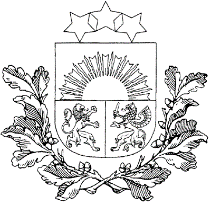 LATVIJAS REPUBLIKAIZGLĪTĪBAS UN ZINĀTNES MINISTRIJAOGRES TEHNIKUMSIzglītības iestādes reģ. Nr. 4334002981Nodokļu maksātāja reģ. Nr. 90009621093„Ogres meža tehnikums”, Aizupes, Tīnūžu pagasts, Ikšķiles novads, LV-5001,tālrunis: 650 24254, fakss 650 55202, e-pasts ovt@ovt.lvIkšķiles novada Tīnūžu pagastāAPSTIPRINĀTS ar Ogres tehnikuma direktores 2020.gada __. ____________rīkojumu Nr. ___Ogres tehnikuma2019./2020. mācību gada publiskais pārskatsSaskaņā ar 2010.gada 5.maija Ministru Kabineta noteikumiem Nr.413 „Noteikumi par gada publiskajiem pārskatiem”I Pamatinformācija1.Iestādes juridiskais statussOgres tehnikums (turpmāk – tehnikums) ir valsts dibināta Izglītības un zinātnes ministrijas pakļautībā esoša izglītības iestāde, kuras pamatuzdevums ir profesionālās izglītības programmu īstenošana. Tehnikuma juridiskā adrese „Ogres meža tehnikums”, Aizupes, Tīnūžu pagasts, Ikšķiles novads, LV-5001.No 2017.gada 1.septembra  Ogres tehnikuma programmu īstenošanas vietas adrese ir arī “Vecbebru tehnikums”, Vecbebros, Bebru pagastā, Kokneses novadā. Šajā adresē tehnikums īsteno praktiskās mācības profesionālās izglītības programmas “Ēdināšanas pakalpojumi” ar iegūstamajām profesionālajām kvalifikācijām ēdināšanas pakalpojumu speciālists un pavārs audzēkņiem. Vecbebros Ogres tehnikums īsteno arī pieaugušo izglītības programmas, tai skaitā profesionālās tālākizglītības programmu “Biškopība”,  un citas ar profesionālo izglītību saistītas aktivitātes – piemēram, vieglatlētikas un krosa sacensības Latvijas profesionālās izglītības iestāžu audzēkņiem.No 2019.gada 1.jūlija tehnikuma programmu īstenošanas vieta ir “Rankas AVS”, Rankā, Rankas pagastā, Gulbenes novadā. Šajā adresē Ogres tehnikums no 2019.gada 1.septembra īsteno izglītības procesu profesionālās vidējās, arodizglītības, profesionālās pamatizglītības un pieaugušo izglītības programmās.Tehnikumam ir valsts tiešās pārvaldes iestādes statuss. 2013. gada 1.septembrī tehnikums ieguva profesionālās izglītības kompetences centra statusu un nosaukumu Ogres tehnikums (Ministru kabineta 2013.gada 28.augusta rīkojums Nr. 398 “Par profesionālās izglītības kompetences centra statusa piešķiršanu Ogres Valsts tehnikumam”). Tehnikumam ir konti Valsts kasē, zīmogs ar papildinātā mazā valsts ģerboņa attēlu un pilnu izglītības iestādes nosaukumu valsts valodā. Tehnikumam ir sava simbolika - logo un karogs. Jomas un funkcijas, par kurām iestāde atbildīgaTehnikuma darbības mērķis ir veidot un uzturēt izglītības vidi, organizēt un īstenot izglītību, kas nodrošinātu valsts profesionālās izglītības standartā un profesiju standartos noteikto profesionālās izglītības mērķu sasniegšanu, nodrošinot profesionālās izglītības piedāvājumu izglītojamajiem pēc vispārējās pamatizglītības vai vispārējās vidējās izglītības ieguves, kā arī pieaugušajiem.Tehnikums piedāvā un īsteno profesionālās tālākizglītības, profesionālās pilnveides un neformālās izglītības programmas, tās saskaņojot ar Izglītības un zinātnes ministriju vai citām institūcijām likumdošanā noteiktajā kārtībā. 2017.gada aprīlī tehnikumā izveidots Pieaugušo izglītības centrs, kura funkcijās ietilpst iepriekš minēto programmu īstenošana un izglītības piedāvājuma pieaugušajiem attīstīšana.Tehnikuma Pieaugušo izglītības centrs īsteno arī profesionālās kompetences novērtēšanu pieaugušajiem, kuri  zināšanas, prasmes un kompetences apguvuši ārpus formālās izglītības sistēmas. Karjeras pasākumu īstenošanai Ogres tehnikumā izveidota struktūrvienība Karjeras izglītības centrs, kurš organizē dažādas aktivitātes, lai nodrošinātu gan karjeras izglītību esošajiem Ogres tehnikuma audzēkņiem, gan informētu sabiedrību par izglītības iespējām Ogres tehnikumā.Starptautisko attiecību nodaļa nodrošina Eiropas Savienības projektu izstrādi un īstenošanu, Starptautiskā Bakalaurāta Karjeras izglītībā izglītības programmas ieviešanu.Pārskata gada galvenie uzdevumi (prioritātes, pasākumi):Pildīt Ogres tehnikuma kā profesionālās izglītības kompetences centra funkcijas, izpildīt kvalitātes kritērijus, nodrošinot augstu izglītības kvalitāti. Regulāri un sistemātiski pilnveidot mācību procesa organizāciju un norisi Ogres tehnikumā:Nodrošināt iekšējās kontroles sistēmu mācību procesā.Dažādot mācību metodes, izmantojot modernās tehnoloģijas, jauna mācību metodes.Turpināt iesaistīt Ogres tehnikuma audzēkņus darba vidē balstītās mācībās, sadarbībā ar Latvijas Darba devēju konfederāciju īstenojot ESF finansētu projektu “Profesionālo izglītības iestāžu audzēkņu dalība darba vidē balstītās mācībās un mācību praksēs uzņēmumos” Nr. 8.5.1.0/16/I/001. Izmantot diferencētu pieeju izglītojamajiem, aktivizēt darbu ar izglītojamajiem ar zemiem mācību sasniegumiem.Mācību stundās maksimāli izmantot dažādus informācijas avotus, veicināt izglītojamo prasmi informācijas atlasīšanā.Turpināt darbu pie elektronisko mācību materiālu izstrādes un e-mācību vides izmantošanas izglītības procesā.Izvērtēt aktualitāti un dot iespēju pedagogiem pilnveidot profesionālās prasmes dažādos kursos.Attīstīt izglītojamo profesionālās, sociālās un komunikatīvās prasmes izglītības  programmu nodaļās un vispārizglītojošajos mācību priekšmetos, organizēt olimpiādes un radošus konkursus tehnikumā, nodrošinot izglītojamo iesaistīšanos novada, republikas un starptautiska mēroga pasākumos.Pamatojoties uz plānošanas dokumentā “Ogres tehnikuma attīstības un investīciju stratēģija 2015. – 2020.gadam” noteikto, turpināt veidot Ogres tehnikumu kā vienotu mācību kompleksu, īstenojot Eiropas Reģionālā attīstības fonda (turpmāk – ERAF) darbības programmas “Izaugsme un nodarbinātība” 8.1.3. specifiskā atbalsta mērķa “Palielināt modernizēto profesionālās izglītības iestāžu skaitu”, Nr.8.1.3.0/16/I/005 (turpmāk – SAM 8.1.3.)  projektu, uzceļot jaunu multifunkcionālu halli adresē “Ogres meža tehnikums”, Aizupes, Tīnūžu pagasts, Ikšķiles novads, kā arī iegādājoties aprīkojumu izglītības programmas “Mašīnzinības” ar iegūstamo profesionālo kvalifikāciju spēkratu mehāniķis modernizācijai. Ogres tehnikuma Starptautisko attiecību nodaļai īstenot ERAF, Erasmus+ un citu avotu finansētus projektus, iesaistot starptautiskā pieredzes apmaiņā Ogres tehnikuma izglītojamos un pedagogus, izstrādājot jaunus projektus. Ogres tehnikuma Pieaugušo izglītības centram organizēt aktivitātes pieaugušo izglītības nodrošināšanai  t.sk.  Eiropas Savienības  projekta  Nr. 8.4.1.0/16/I/001 “Nodarbināto personu profesionālās kompetences pilnveide” īstenošanu.Ogres tehnikuma  Karjeras izglītības centram organizēt aktivitātes, kas nodrošinātu karjeras izglītību gan esošajiem Ogres tehnikuma audzēkņiem, gan informētu sabiedrību Latvijā par izglītības un izaugsmes iespējām Ogres tehnikumā.Sadarbībā ar Junior Achievement Latvija un uzņēmēju atbalstu dibināt Skolēnu mācību uzņēmumus (turpmāk - SMU) un organizēt izglītojošus seminārus novadu un valsts mērogā, popularizējot SMU darbību.Sadarbībā ar uzņēmējiem turpināt Starptautiskā Bakalaurāta Karjeras izglītībā izglītības programmas ieviešanu. Sagatavoties izglītības programmas akreditācijai.Uzturēt kvalitātes vadības sistēmu atbilstoši ISO 9001:2015 standartam, ieviest kvalitātes vadības sistēmu Ogres tehnikuma programmu īstenošanas vietā Rankā, Gulbenes novadā un veikt ārējo auditu.II Finanšu resursi un iestādes darbības rezultāti Finanšu resursiOgres tehnikumam 2019. gadā finanšu resursi izdevumu segšanai iedalīti EUR 7 111 623 apjomā, faktiskā izpilde sastāda EUR 7 251 303, tai skaitā tehnikuma ieņēmumi par sniegtajiem maksas pakalpojumiem -  EUR 574 877 apjomā. Valsts budžeta finansējums un tā izlietojums * ārvalstu finanšu palīdzība no Eiropas Savienības struktūrfondiem** ziedojumi un dāvinājumi no cita veida finansējuma2019. gadā īstenotie Eiropas Savienības struktūrfondu un citu ārvalstu finanšu instrumentu finansētie projektiIII Iestādes darbības rezultātiPārskata periodā tehnikumā īstenotās profesionālās izglītības programmas un izglītojamo skaita dinamikaPārskata gadā Ogres tehnikumā profesionālo vidējo izglītību iegūst:1118 izglītojamie ar iegūtu pamatizglītību; 20 izglītojamie ar iegūtu vispārējo vidējo izglītību Eiropas Savienības fondu darbības programmas “Izaugsme un nodarbinātība” 7.2.1. specifiskā atbalsta mērķa “Palielināt nodarbinātībā, izglītībā vai apmācībās neiesaistītu jauniešu nodarbinātību un izglītības ieguvi Jauniešu garantijas ietvaros” ietvaros;131 izglītojamais projekta “Nodarbināto personu profesionālās kompetences pilnveide” ietvaros.Ogres tehnikumā īstenotas šādas profesionālās izglītības programmas:valsts budžeta finansētas profesionālās vidējās izglītības programmas izglītojamajiem ar iegūtu pamatizglītību: *izmantoti dati no PROF2 atskaites uz 2019.gada 1. janvāri un 2020. gada 1. janvāriEiropas Sociālā fonda (turpmāk – ESF) finansētas profesionālās izglītības programmas izglītojamajiem ar iegūtu vispārējo vidējo izglītību: 2.2.3.1. Eiropas Savienības fondu darbības programmas “Izaugsme un nodarbinātība” 7.2.1. specifiskā atbalsta mērķa “Palielināt nodarbinātībā, izglītībā vai apmācībās neiesaistītu jauniešu nodarbinātību un izglītības ieguvi Jauniešu garantijas ietvaros” pasākuma “Sākotnējās profesionālās izglītības programmu īstenošana garantijas jauniešiem ietvaros” projekta  “Sākotnējās profesionālās izglītības programmu īstenošana garantijas jauniešiem ietvaros” (vienošanās  Nr. 7.2.1.2.15/I/001)  ietvaros:*izmantoti dati no PROF2 atskaites uz 2019.gada 1. janvāri un 2020. gada 1. janvāri2019./2020. mācību gadā ir nodrošināts daudzveidīgs izglītības programmu piedāvājums pieaugušajiem: iesaistoties Eiropas Sociālā fonda darbības programmas “Izaugsme un nodarbinātība” 8.4.1. specifiskā atbalsta mērķa “Pilnveidot nodarbināto personu profesionālo kompetenci” projekta Nr. 8.4.1.0/16/I/001 “Nodarbināto personu profesionālās kompetences pilnveide” īstenošanā;izstrādājot un sadarbībā ar nozari īstenojot nozares pasūtītas pieaugušo izglītības programmas, piemēram, AS “Latvijas valsts meži” profesionālās pilnveides izglītības programmu “Meža atjaunošana, kopšana un atjaunoto meža platību aizsardzība” vai neformālās izglītības programmu “Mašinizētā mežizstrāde”, kā arī piedāvājot pieaugušo auditoriju interesējošas maksas neformālās izglītības programmas:Profesionālās tālākizglītības programmas: *izmantoti dati no PROF2 atskaites uz 2019.gada 1. janvāri un 2020. gada 1. janvāriProfesionālās pilnveides izglītības programmas:*izmantoti dati no PROF2 atskaites uz 2019.gada 1. janvāri un 2020. gada 1. janvāriNeformālās izglītības programmas:Ārpus formālās izglītības ieguves iespējasTehnikums ar Izglītības kvalitātes valsts dienestu ir noslēdzis 23 deleģēšanas līgumus, kas paredz izglītības iestādei veikt valsts pārvaldes uzdevumu - ārpus formālās izglītības sistēmas apgūtās profesionālās kompetences novērtēšanu. Sadarbībā ar darba devējiem Ogres tehnikumā pārskata periodā organizēti tālākizglītības semināri:Tehnikuma izglītojamo un pedagogu sasniegumi pārskata periodā2020.gadā  laikā no 12.marta, kad valstī tika izsludināta ārkārtējā situācija, Ogres tehnikums nodrošināja izglītības procesu, izmantojot daudzveidīgas mācību metodes, t.sk. tiešsaistes lekcijas. Tika nodrošināta iespēja audzēkņiem attālināti piedalīties kvalifikācijas prakses aizstāvēšanā, kā arī sesiju eksāmenu kārtošanā, savukārt liela daļa pasākumu, konkursu un olimpiāžu tika atcelti. Profesionālās kvalifikācijas eksāmenu rezultāti2019./2020. mācību gadā profesionālās kvalifikācijas eksāmenu valsts budžeta finansētas profesionālās vidējās izglītības programmās profesionālās kvalifikācijas iegūšanai kārtoja 183 audzēkņi, pamatā sasniedzot profesionālās izglītības komptences centra rādītājus – vidējais vērtējums virs 7,5 ballēm:Tehnikumā profesionālās kvalifikācijas eksāmenu rezultāti labi un ļoti labi – sasniedzot līmeni virs 7 ballēm:Viesnīcu un restorānu pakalpojumu nodaļā eksāmenu vidējais vērtējums (pēdējo trīs gadu laikā)  - 7,45 balles;Mežsaimniecības, kokizstrādājumu izgatavošanas un medību nodaļā eksāmenu vidējais vērtējums (pēdējo trīs gadu laikā)  - 7,28 balles; Datorikas, elektronikas un administratīvā darba nodaļā eksāmenu vidējais vērtējums (pēdējo trīs gadu laikā)- 7,13 balles;Dizaina un mākslas nodaļā eksāmenu vidējais vērtējums (pēdējo trīs gadu laikā)- 8,3 balles.Kopumā tehnikumā profesionālo kvalifikācijas eksāmenu rezultāti 2019./2020. mācību gadā ir uzlabojušies un atbilst vērtējumiem vidēji valstī.2019./2020. mācību gadā profesionālās kvalifikācijas eksāmenu Eiropas Savienības fondu darbības programmas “Izaugsme un nodarbinātība” 7.2.1. specifiskā atbalsta mērķa “Palielināt nodarbinātībā, izglītībā vai apmācībās neiesaistītu jauniešu nodarbinātību un izglītības ieguvi Jauniešu garantijas ietvaros” pasākuma “Sākotnējās profesionālās izglītības programmu īstenošana Jauniešu garantijas ietvaros” projekta  “Sākotnējās profesionālās izglītības programmu īstenošana garantijas jauniešiem ietvaros” (vienošanās  Nr. 7.2.1.2.15/I/001)  ietvaros finansētās profesionālās vidējās izglītības programmās neviens audzēknis nekārtoja. Eksāmens meža mašīnu operatoriem paredzēts 2020.gada oktobrī.2019./2020. mācību  gadā ārpus formālās izglītības sistēmas apgūtās profesionālās kompetences novērtēšana notika profesionālajā kvalifikācijā grāmatvedis – kvalifikācijas eksāmenā iegūts vērtējums  8 balles. Šobrīd vēl 7 pretendenti ir pieteikušies novērtēt ārpus formālās izglītības sistēmā iegūtās profesionālās kompetences šādās profesionālajās kvalifikācijās: 2020. gada 18. jūnijā - profesionālajā kvalifikācijā grāmatvedis (1 pretendents);2020. gada 13. augustā - profesionālajā kvalifikācijā konditors (4 pretendenti);2020. gada 14. augustā- profesionālajā kvalifikācijā pavārs (2 pretendenti). Centralizēto eksāmenu rezultātiCentralizēto eksāmenu norises organizāciju vispārizglītojošajos mācību priekšmetos tehnikums nodrošina sadarbībā ar Valsts izglītības satura centru, Ikšķiles, Ogres  un Gulbenes novada Izglītības pārvaldēm.2019. gadā obligātos centralizētos eksāmenus kārtoja 155 trešo kursu izglītojamie, izvēles centralizētos eksāmenus – 111 otro kursu izglītojamie:2020. gadā obligātos centralizētos eksāmenus kārtoja 189 trešo kursu izglītojamie, izvēles centralizētos eksāmenus – 182 otro kursu izglītojamie:2020. mācību gadā obligātos centralizētos eksāmenus kārtoja arī Ogres tehnikuma audzēkņi programmu īstenošanas vietā Rankā - 8 trešo kursu izglītojamie, izvēles centralizētos eksāmenus – 7 otro kursu izglītojamie:2.3. Tehnikuma izglītojamo un pedagogu sasniegumi konkursos, olimpiādēs un citos ar izglītības nodrošināšanu saistītos pasākumos	2019.gada rudenī izglītības process norisinājās ierastajā režīmā, nodrošinot iespēju tehnikuma audzēkņiem parādīt savas prasmes gan dažādos konkursos, gan pasākumos:2019.gada 23.septembrī Junior Achievement Latvia (JAL) Līderu programmas ietvaros Ogres tehnikuma 3KL audzēkne Monta Bergmane realizēja savu projektu "Nāves salas kultūrvēsturiskā mantojuma atjaunošana".Talkas laikā tika atjaunotas vecās norādes, to vietā uzstādītas jaunas. Pie katra vēstures objekta uzstādīti informācijas stendi, atjaunots solu un galdu krāsojums, kā arī sakopta Nāves salas teritorija – pie pieminekļa brīvības cīnītājiem, pie septiņu nezināmo pieminekļa, atpūtas vieta, ierakumi, zemnīca un pastaigu takas.Ogres tehnikuma mežsaimniecības jomas izglītības programmu audzēkņu profesionālās meistarības sacensības izstāžu centrā "Rāmava" rudens un pavasara izstāžu laikā. Katru gadu kādā no Eiropas Savienības dalībvalstīm maija mēneša izskaņā notiek Eiropas jauno mežsaimnieku profesionālās sacensības, kurās jaunie un topošie mežkopji sacenšas jau iepriekšminētajās disciplīnās un papildus katras valsts komanda veic 16 dažādus uzdevumus, demonstrējot savas prasmes un zināšanas par mežu un medību saimniecību. Jāpiebilst, ka Ogres tehnikuma komanda šogad Zviedrijā, Svenljunga kopvērtējumā ierindojās 7.vietā no 22 komandām, kuras pārstāvēja 17 nācijas. Individuālajā vērtējumā Ogres tehnikuma kokgāzēju komandas dalībniece Tīna Marianna Ķikule saņēma mazo sudraba un mazo bronzas medaļu par sniegumu meiteņu konkurencē.2019.gadā  no 14. līdz 18. oktobrim Latvijas reģionos notiekošajā Latvijas Kultūras kanona konkursa pirmā kārta, kurā jaunieši pievērsās brīvības ideju daudzveidīgo izpausmju izzināšanai Kultūras kanonā iekļautajos mākslas darbos un kultūras vērtībās, Ogres tehnikuma komanda Kultūras kanona konkursa „Kultūras kanons, radošā un mana brīvība" 1.kārtā Vidzemes reģionā iekļuva labāko komandu trijniekā un izcīnīja iespēju startēt konkursa finālā.2019.gada 18.-20.oktobrī Ķīpsalas starptautiskajā izstāžu centrā izstādē “Design Isle 2019” piedalās četri Ogres tehnikums 2019.gada Multimediju dizaina un Reklāms dizaina izglītības programmu absolventi ar saviem darbiem.- Kristiāna Vilcāne /Reklāmas dizains/, Annija Liene Kazaka /Reklāmas dizains/, Madara Šulte /Multimediju dizains/, Valērija Lastoviča /Multimediju dizains/.2019.gada 29.oktobrī un 5.novembrī Gulbenes 2.vidusskolā Ogres tehnikuma audzēkņi piedalās hakatonā –hakatons jeb tehnoloģiju maratons ir pasākums, kas ilgst 48 stundas. Tā mērķis ir izveidot jaunas komandas un radīt jaunus tehnoloģiskus risinājumus. Sākotnēji katrs, kuram ir biznesa ideja, prezentē tās pārējiem dalībniekiem. Pēc tam dalībnieki izvēlas, pie kuras idejas attīstīšanas strādāt turpmākās 48 stundas un no nulles veido reālu produkta prototipu. Dalīto 1. un 2.vietu ieguva komandas, kuru sastāvā bija Ogres tehnikuma un Ogres tehnikuma programmu īstenošanas vietas Rankā audzēkņi. 1. vietu ieguva komanda, kuras sastāvā bija Gabriela Polenca /3GR/, Mārtiņš Mickevičs /3BG R/, Roberta Noela Panama /4VO/ un Toms Maulis /4VD/. 1. un 2. vietas komandas ieguva naudas balvu 100 eiro apmērā, lai izstrādātu prototipu un, iespējams, realizētu savu ideju dzīvē.2019.gada oktobrī dalība Ērgļu novada pašvaldības R. Blaumaņa memoriālā muzeja “Braki” R. Blaumaņa literārās prēmijas 15. konkursā. Pedagoģes Rutas Balodes audzēkne Emīlija Mariševa (2MT) ieguva atzinību2019.gada novembrī dalība Riebiņu novada domes, Galēnu kultūrvēstures biedrības un Roberta Mūka muzeja organizētajā dzejniekam un reliģiju pētniekam Robertam Mūkam veltītajā jaunrades darbu konkursā “Vislielākais noslēpums ir kontūrās, kas atdala lietas no tukša gaisa. Šis noslēpums ir jāceļ gaismā”. Pedagoģes Ineses Kaupužas audzēkņi: Ritvars Mūrnieks (3DT-1) ieguva 3. vietu, Amanda Bišuka (2ID) ieguva atzinību un  Liāna Novikova (2VP) ieguva atzinību. Pedagoģes Rutas Balodes audzēkņi: Erlends Ludzišs (3MD-2) ieguva atzinību, Sabīne Baltutīte (3ID) ieguva atzinību.2019.gada 21. novembrī profesionālās izglītības iestāžu audzēkņu profesionālās meistarības konkursā "Jaunais Maiznieks 2019" Ogres tehnikuma audzēknei – Līgai Zeltiņai 3.vieta2019.gada 12.decembrī Ogres tehnikumā Latvijas Brīvo arodbiedrību savienības (LBAS) organizētā konkursa profesionālo izglītības iestāžu audzēkņiem "Profs 2019" finālā 3.vieta Ogres tehnikuma komandai.2020.gada 29.-30.janvārī profesionālās meistarības konkursā “Biznesa kanvu izaicinājums” 3. Ogres tehnikuma komandai - Edgars Veitners /3ND/, Nikolass Jaunzems /3MO/ un Emīls Purvinskis /3GR/ 3.vieta un Simpātijas balvu par mājasdarba video.2020.gada janvārī dalība PIKC Liepājas Valsts tehnikuma rīkotajā Latvijas profesionālās izglītības iestāžu audzēkņu profesionālās meistarības konkursā “Biznesa Kanvu izaicinājums (Business Canvas Challenge) ”. Pedagoģe Linda  Pastare.2020.gada februārī dalība K.Skalbes 140. jubilejai veltītajā literāro darbu un pārspriedu konkursā. Pedagoģes Ruta Balode un Inese Kaupuža.Labklājības ministrijas organizētajā konkursā „Viena diena manā mūžā”. Pedagoģes Ineses Kaupužas audzēkņi: Ritvars Mūrnieks (3DT-1) un Eduards Eglītis (3DT-1) ieguva pateicības. 2020.gada pavasarī ar ārkārtējās situācijas izsludināšanu valstī, notika izmaiņas izglītības procesa un pasākumu norisē. Tehnikumā mācību process turpinājās attālinātā režīmā, ieviešot jaunas mācību metodes, izmantojot dažādas izglītības īstenošanas platfomas, nodrošinot tā kvalitatīvu norisi, par ko liecina gan eksāmenu rezultāti, gan citi sasniegumi.Profesionālās meistarības konkursos audzēkņi startē ar augstiem rezultātiem, piemēram, 2019.gada maijā profesionālās meistarības konkursā SkillsLatvija Elektronikas jomā Ogres tehnikuma 2.kursa audzēknim Ernestam Plūcim - 2.vieta un sudraba medaļa, 3.kursa audzēknim Ivim Mirķim -  1.vieta un zelta medaļa. 2020.gadā konkursa SkillsLatvija finālā (kas tika atcelts) iekļūst audzēkņi uz šādām kategorijām – ēdienu gatavošana (Laura Kulakova, 3.kursa audzēkne), Grafikas dizains (Anrijs Šermuksīts, 2.kursa audzēknis), Restorānu serviss – (Dāvids Zaicevs, 3.kurss), Skatlogu dizains un noformēšana – (Kristiāns Graudiņš, 2.kurss), Smago spēkratu remonts un apkope- (Mārcis Birkenfelds, 4.kurss).Ogres tehnikuma izcilākais absolvents saņem “Simtgades loterija”  īpašo Latvijas valsts simtgadei veltīto stipendiju: 2018./2019. mācību gadā stipendiju saņēma Evija Ziedone; 2019./2020 mācību gadā stipendiju saņēma Gints Kārlis Bernšteins.2020.gada tehnikuma izlaidumā Datorikas, elektronikas un administratīvā darba nodaļas vadītāja Aļona Lukašenoka par profesionālu sadarbību ar nozares uzņēmējiem, īstenojot darba vidē balstītas mācības un nodrošinot audzēkņu sagatavošanu atbilstoši darba tirgus prasībām, 4.kursa audzēknis - elektronikas tehniķis Juris Gusevs par augstiem mācību sasniegumiem, dalību nozares pasākumos un Elektronikas nozares popularizēšanu un 4.kursa audzēknis - elektronikas tehniķis Ivis Mirķis par pašaizliedzīgu dalību karjeras pasākumos, popularizējot Elektronikas nozari un dalību SkillsLatvia 2019 (1.vieta) saņēma Latvijas elektrotehnikas un elektronikas rūpniecības asociācijas pateicības. 4.kursa datorsistēmu tehniķu grupas audzēknis Silvestrs Beļinskis par augstiem mācību rezultātiem saņēma Latvijas Informācijas un Komunikācijas Tehnoloģijas Asociācijas pateicību.2019./2020. māc. g. Ogres tehnikums sadarbībā ar PIKC “Rīgas Tehniskā koledža” organizēja gan profesionālās meistarības konkursu “Elektroniķis 2019”, gan pedagogu profesionālās pilnveides semināru “Jaunākās tendences elektronisko sakaru un audio iekārtu pielietošanā un radīšanā Latvijā. Apmācību stendu piedāvājumi elektronikas un ar to saistītajās specialitātēs.”.Ogres tehnikuma Dizaina un mākslas nodaļas izglītojamie gada balvas Mākslā un dizainā "Lāpsta" pasākumā saņem balvas par īpašiem sasniegumiem mākslā un dizainā. 2020.gadā audzēkņu sasniegumi parādīti virtuālajā izstādē "ADD TITLE" - Ogres tehnikuma dizaina un māksla nodaļas audzēkņu, īpaši šai izstādei veidotie darbi un domas par mākslinieka izdzīvošanu krīzes situācijā.Citi Ogres tehnikuma sasniegumi2020. gada 23. janvārī tehnikums ieguva akreditāciju prestižās Starptautiskā bakalaurāta Karjeras izglītībā izglītības programmas īstenošanai.2020.gada 24.janvārī svinīgā Zemessardzes atbalstītāju godināšanas ceremonijā tehnikums saņēma Aizsardzības ministrijas Goda rakstu nominācijā "Mācību iestāde - izglītotājs par Zemessardzi".Par nozīmīgu ieguldījumu profesionālās izglītības pilnveidē un izcilu sadarbību ar uzņēmumiem darba vidē balstītu mācību un mācību prakšu īstenošanā tehnikumam pasniegta Latvijas Darba devēju konfederācijas Atzinība.2020.gada martā Zemgales kulinārā mantojuma centrs, kas izveidots Ogres tehnikumā, kļūst par tūrisma objektu, bet sadarbībā ar biedrību “Siera klubs” īstenoti daudzveidīgi, interesanti un radoši pasākumi gan Latvijas profesionālās izglītības iestāžu audzēkņiem, gan pedagogiem.2020.gada maijā  tehnikums ir atjaunojis noslēgto sadarbības līgumu ar Latvijas Lauksaimniecības universitāti (LLU) par budžeta vietām tehnikuma labākajiem absolventiem studijām klātienē. Apliecinājumi absolventiem tiek svinīgi pasniegti izlaidumā. LLU arī piedāvās OT audzēkņiem prakses vietas, piedalīsies OT organizētajos karjeras izglītības pasākumos, piedalīsies un atbalstīs OT organizētās kokgāzēju treniņnometnes, starptautiskās sacensības, kā arī piedalīsies OT stratēģiskās attīstības saskaņošanā.Pedagogi, kuriem ir augsta darba kvalitāte, tiek sveikti Ogres un Ikšķiles novadu, kā arī tehnikuma organizētajos skolotāju dienas pasākumos.Ogres tehnikumam ir cieša sadarbība darba vidē balstītu mācību īstenošanā un sadarbības rezultātā uzņēmums AS “HansaMatrix” labākajiem praktikantiem pasniedz pateicību un dāvanas.Visi sasniegumi publiskoti Ogres tehnikumā tīmekļa vietnē www.ovt.lv.Uzņēmējdarbības prasmju attīstīšana Sadarbībā ar Junior Achievement Latvija un uzņēmēju atbalstu tehnikumā katru gadu tiek dibināti Skolēnu mācību uzņēmumi (SMU), organizēti izglītojoši semināri novadu un valsts mērogā, popularizējot SMU darbību.2019./2020.mācību gadā sadarbībā ar biznesa izglītības biedrību Junior Achievement Young Enterprise Latvija (turpmāk - JA-YE Latvija), konsultējot Ogres tehnikuma projektu vadītājai Alīnai Liepiņai, darbojās septiņi audzēkņu mācību uzņēmumi, tai skaitā 2 starptautiskie skolēnu mācību uzņēmumi:Ogres tehnikuma SMU “AFTERTASTE” 2019./2020.mācību gadā kļuva par Junior Achievement Latvia, ASV vēstniecības Latvijā un karjeras skolas "Start Strong" uzņēmējdarbības konkursa "Start Strong 3+3" dalībniekiem, kā arī iekļūst TOP 10 labāko Latvijas Skolēnu mācību uzņēmumu skaitā, un piedalās finālā – Jauno uzņēmēju dienas 2020.2019./2020. mācību gadā Ogres tehnikuma audzēkne Luīza Elizabete Ladiga – Korobkova kļuva par vienu no Junior Achievement Latvia Līderu programmas dalībniekiem, lai programmas ietvaros apgūtu projektu vadību, saviesīgu sarunu mākslu, mediju treniņu, uzņēmējdarbības veidošanas pamatus un prasmi diskutēt ar Latvijā veiksmīgām personībām.Kvalitātes prasību nodrošināšana tehnikumāOgres tehnikums 2015.gada 28.decemrī sertificēts atbilstoši ISO 9001:2015 standartam darbības sfērā: profesionālās vidējās izglītības un mūžizglītības programmu izstrāde un īstenošana, profesionālās izglītības kompetences centra funkciju nodrošināšana. 2017.gada 28.decembrī par standarta ISO 9001:2015 prasībām atbilstošu tika atzīta arī Ogres tehnikuma īstenošanas vieta Vecbebros, Bebru pagastā, Kokneses novadā.2019.gada decembrī par standarta ISO 9001:2015 prasībām atbilstošu tika atzīta arī Ogres tehnikuma īstenošanas vieta Rankā, Rankas pagastā, Gulbenes novadā.2019.gada decembrī Sabiedrība ar ierobežotu atbildību “Bureau Veritas Latvia” veic resertifikācijas auditu atbilstoši standarta ISO 9001:2015 prasībām ar mērķi noteikt kvalitātes vadības sistēmas atbilstību  ISO 9001:2015 standartam. Neatbilstības netika konstatētas. Ogres tehnikumā izveidota sakārtota sistēma, darbiniekiem un audzēkņiem saprotama kārtība.Profesionālās izglītības programmu izstrāde un aktualizācijaAtbilstoši jaunākajām izmaiņām ārējos normatīvajos aktos - Noteikumi par valsts profesionālās vidējās izglītības standartu un valsts arodizglītības standartu un 2019.gada 3.septembra Ministru kabineta noteikumiem Nr. 416 “Noteikumi par valsts vispārējās vidējās izglītības standartu un vispārējās vidējās izglītības programmu paraugiem”, kas stāsies spēkā 2020.gada 1.septembrī, Ogres tehnikumā ir aktualizētas visas īstenotās profesionālās vidējās izglītības programmas. Mācību kursu programmas, ja nepieciešams, tiek aktualizētas atbilstoši aktuālākajam nozarē un darba devēju ieteikumiem, kā arī atbilstoši izmaiņām profesiju standartos. Saskaņā ar informāciju Ekonomikas ministrijas 2020. gada ziņojumu “Informatīvais ziņojums par darba tirgus vidēja un ilgtermiņa prognozēm” 2027. gadā nepietiekams piedāvājums paredzams vidējās profesionālās izglītības posmā. Saskaņā ar 30.06.2020. seminārā nozaru ekspertu padomēm (NEP) teikto: “darbaspēka nepietiekamības problēma var atgriezties jau tuvāko 2 – 3 gadu laikā. Izteiktākā darbaspēka nepietiekamība var veidoties pēc vidējās kvalifikācijas speciālistiem ar profesionālo izglītību.” Visvairāk piedāvājums pietrūks dabaszinātņu, matemātikas un informācijas tehnoloģiju, veselības aprūpes un sociālās labklājības, pakalpojumu (galvenokārt mašīnzinību, elektroiekārtu un elektronikas, pārtikas pārstrādes un kokapstrādes, būvniecības jomās) tematiskajās grupās. Tas liecina, ka Ogres tehnikuma piedāvātās izglītības programmas: Mežsaimniecības tehnika, Koka izstrādājumu izgatavošana, Elektronika, Datorsistēmas, Grāmatvedība, Administratīvie un sekretāra pakalpojumi, Ēdināšanas pakalpojumi un Viesnīcu pakalpojumi ir aktuālas un darba tirgū pieprasītas. 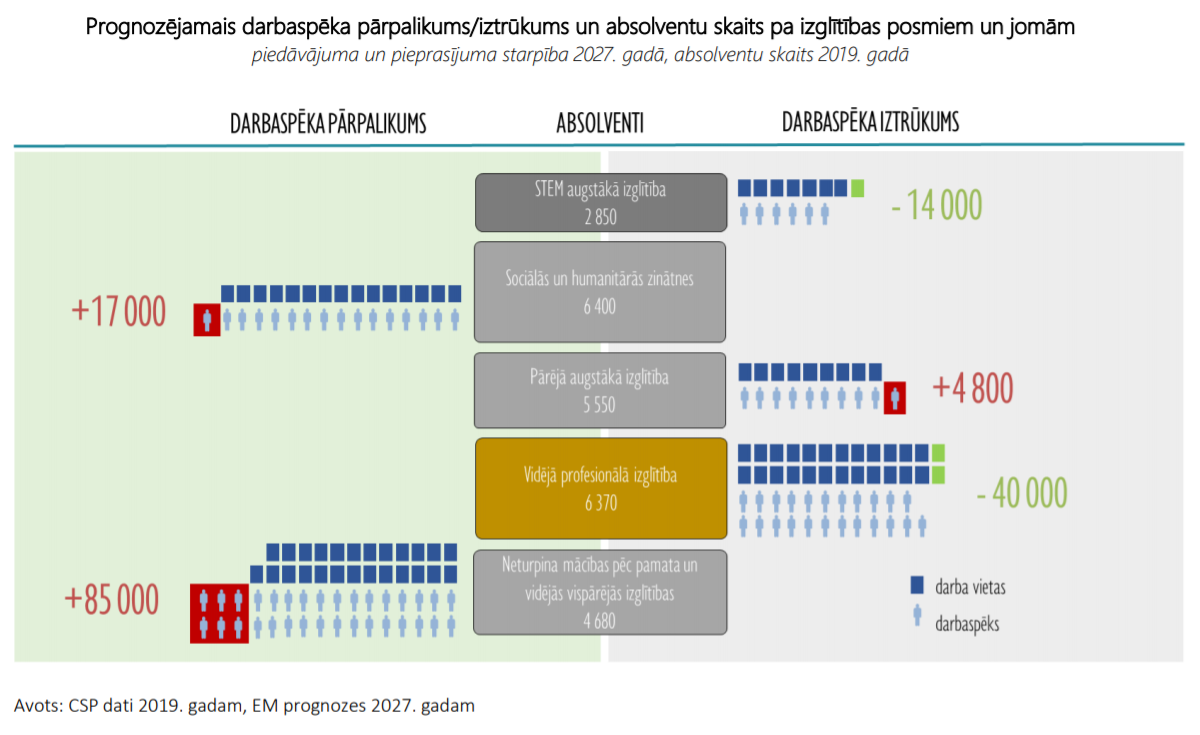 1.attēls. Prognozējamais darbaspēka pārpalikums/iztrūkums un absolventu skaits pa izglītības posmiem un jomām 2027. gadāTehnikumam ir laba sadarbība ar darba devējiem, tāpēc izglītības programmu aktualizācija un jaunu programmu izstrāde notiek atbilstoši darba devēju pieprasījumam, iesaistoties gan darba devējiem, gan pedagogiem gan tehnikuma vadībai. Programmu aktualizācija nodrošina mācību procesa atbilstību darba tirgum un inovāciju apguvi. Piemēram, Mežsaimniecības tehnikas, Koka izstrādājumu izgatavošanas, Būvdarbu, Elektronikas, Ēdināšanas pakalpojumu un Viesnīcu pakalpojumu programmās jau piecus gadus tiek īstenotas DVB mācības. Ar 2019.gadu DVB mācības tiek nodrošinātas arī Ogres tehnikuma programmu īstenošanas vietā Rankā, kur DVB mācību nodrošināšanā iesaistās jauni uzņēmumi.2019./2020. mācību gadā sadarbībā ar Latvijas Darba devēju konfederāciju, Ogres tehnikums turpināja īstenot darbības programmas "Izaugsme un nodarbinātība" 8.5.1.specifiskā atbalsta mērķa “Profesionālo izglītības iestāžu audzēkņu dalība darba vidē balstītās (turpmāk - DVB) mācībās un mācību praksēs uzņēmumos” projektu:DVB mācībās iesaistījās 194 audzēkņi profesionālajās kvalifikācijās: Viesmīlības pakalpojumu speciālists, Ēdināšanas pakalpojumu speciālists, Pavārs, Mežsaimniecības tehniķis; Meža mašīnu operators, Meža mašīnu mehāniķis, Mēbeļu galdnieks, Namdaris, Elektronikas tehniķis, Grāmatvedis un Klientu apkalpošanas speciālists; praksēs 80 audzēkņi profesionālajās kvalifikācijās: Mežsaimniecības tehniķis, Meža mašīnu operators, Meža mašīnu mehāniķis, Būvizstrādājumu galdnieks, Grāmatvedis, Klientu apkalpošanas speciālists, Datorsistēmu tehniķis, Multimediju dizaina speciālists, Vides labiekārtojuma un objektu dizaina speciālists un Video operators. Pārskata periodā Ogres tehnikuma pedagogi un Pieaugušo izglītības centra projektu vadītāji izstrādājuši jaunas modulārās profesionālās izglītības programmas:Profesionālās vidējās izglītības programmas šādām profesionālajām kvalifikācijām:Elektronikas montētājs;Vides dizainera asistents;Interjera dizainera asistents;Ārtelpu dizainera asistents;Video operators;Spēkratu mehāniķis.Profesionālās tālākizglītības programmas šādām profesionālajām kvalifikācijām:Pavārs;Konditors;Jumiķis;Datorizētu kokapstrādes iekārtu operators;Namdaris;Kokkopis (arborists);Piena un piena produktu ražošanas tehniķis.Profesionālās pilnveides izglītības programmas:Video veidošanas pamatprocesi;Fotografēšanas un fotogrāfiju digitālā pēcapstrāde;Kūku un tortu gatavošana;Maizes gatavošanas un cepšana;Deserti;Profesionālā angļu valoda spēkratu mehāniķiem.Sadarbībā ar darba devējiem izstrādātas un īstenotas arī neformālās izglītības programmas -  Ogres tehnikums piedāvā apgūt pieaugušo neformālās izglītības programmas, izmantojot Eiropas Sociālā fonda darbības programmas “Izaugsme un nodarbinātība” 8.4.1. specifiskā atbalsta mērķa “Pilnveidot nodarbināto personu profesionālo kompetenci” Eiropas Sociālā fonda projekta Nr. 8.4.1.0/16/I/001 “Nodarbināto personu profesionālās kompetences pilnveide” iespējas. Interesentiem ir iespēja apgūt arī neformālās izglītības programmas, ieguldot savu finansējumu, lai apgūtu interesējošas prasmes, vai, izmantojot darba devēja atbalstu, apgūtu darba devējam nepieciešamās prasmes:Sieviešu vieglā apģērba šūšana; „B” kategorijas autovadītājs; F kategorijas traktortehnikas vadītājs (ar priekšzināšanām); Mašinizētā meža izstrāde; Apmācība darbam ar motorzāģi un krūmgriezi (ar un bez priekšzināšanām);Mednieks; Harvestera operatora darbi u.c.Ogres tehnikuma pedagogi turpina darbu pie jaunu profesionālās programmu izstrādes – 2020.gadā tiks uzsākts darbs pie modulārās profesionālās izglītības programmas zivkopības tehniķim izstrādes.Lai nodrošinātu kvalitatīvu izglītību  un valsts izglītības dokumenta saņemšanu, 2019.gada novembrī īstenota akreditācija ar ekspertu komisiju šādām profesionālās izglītības programmām:profesionālās vidējās izglītības programmai “Ēdināšanas pakalpojumi”, profesionālās kvalifikācijas ēdināšanas pakalpojumu speciālists, pavārs;profesionālās tālākizglītības programmai “Ēdināšanas pakalpojumi”, profesionālā kvalifikācija konditors;profesionālās vidējās izglītības programmai “Kokizstrādājumu izgatavošana”, profesionālās kvalifikācijas būvizstrādājumu galdnieks, mēbeļu galdnieks.Visas programmas akreditētas uz maksimālo laiku – 6 (seši) gadi.Sadarbībā ar darba devējiem un nozares ekspertiem profesionālo mācību priekšmetu pedagogi ir izstrādājuši profesionālās kvalifikācijas eksāmenu materiālu komplektus profesionālajām kvalifikācijām:Elektronikas montētājs;Mēbeļu galdnieks;Būvizstrādājumu galdnieks.2018./2019. mācību gadā Ogres tehnikumā izstrādāta un licencēta arī profesionālās vidējās izglītības programma “Mašīnzinības” ar iegūstamo profesionālo kvalifikāciju spēkratu mehāniķis, 2019.gada 1.septembrī uzsākta programmas īstenošana, bet 2020.gada rudenī programma tiks akreditēta.2020.gada janvārī Ogres tehnikums Metālapstrādes, mašīnbūves, mašīnzinību nozares ekspertu padomē iesniedza savu redzējumu par spēkratu mehāniķa turpmāko attīstību - “Startēģiskais redzējums mašīnzinību (autotransporta un smago spēkratu) izglītības programmu piedāvājuma attīstībai”. Metālapstrādes, mašīnbūves, mašīnzinību nozares ekspertu padome 2020.gada 15.aprīlī (protokols Nr. 6.- 10.7.1/7) pieņem lēmumu aicināt Izglītības un zinātnes ministriju veidot nozares kvalifikāciju valsts vai reģiona mēroga metodiskos centrus, 2021. un 2022. gados plānot uzņemšanu IP mācību grupās uz pamatizglītības, vispārējās vidējās izglītības bāzes un tālākizglītības mācību grupā - Spēkratu mehāniķa kvalifikācijai -  Ogres tehnikumam.No 2019./2020.mācību gada Ogres tehnikums gan Ogrē, gan Rankā 1.kursa audzēkņiem īsteno Valsts aizsardzības mācību.Rezultāti audzināšanas jomāTehnikumā ir izstrādāta “Audzināšanas darba programma” trīs mācību gadiem, kas ir reglamentējošs dokuments un nosaka audzināšanas darba mērķus, uzdevumus, īstenošanas formas, izmantojamās metodes. Audzināšanas process veicina izglītojamā izpratni, atbildīgu attieksmi un rīcību, kas apliecina šādas vērtības – dzīvība, cilvēka cieņa, brīvība, ģimene, laulība, darbs, daba, kultūra, latviešu valoda un Latvijas valsts. Grupas audzinātāji darbu veic saskaņā ar audzināšanas darba plānu, kurā plānotas gan tematiskās audzinātāja stundas, gan individuālais darbs ar izglītojamajiem un viņu vecākiem. Regulārās grupu audzinātāju sanāksmē izskatīti aktuāli jautājumi, kas saistīti ar audzināšanas jomu.Katru mēnesi notiek tematiski pasākumi, kas veicina izglītojamajos piederības sajūtu tehnikumam, patriotisma un kultūridentitātes veidošanos.Grupu audzinātāji sadarbojas  gan ar vispārizglītojošo mācību, gan profesionālo mācību priekšmetu pedagogiem, gan nozares uzņēmējiem, lai sekotu līdzi audzēkņu izaugsmei un jaunākajām tendencēm nozarē. Tehnikumā ir izveidota  un veiksmīgi darbojas audzināšanas darba sistēma, kas paredz, ka grupas audzinātājs nodarbojas tikai ar audzināšanas jautājumiem. Grupas audzinātājam ir iespēja kontrolēt nodarbību apmeklētību, sekot līdzi audzēkņu sekmībai, piedalīties mācību stundu un praktisko nodarbību vērošanā , apmeklēt audzēkņus viņu prakses vietās, pavadīt mācību ekskursijās un kopā ar audzēkņiem piedalīties gan tehnikuma, gan ārpus tehnikuma organizētajās aktivitātēs. Tehnikumā e-klasē nodrošināta audzēkņu kavējumu uzskaite katrā mācību priekšmetā, ko veic priekšmeta pedagogs atbilstoši iekšējiem noteikumiem. Grupu audzinātāji gan Ogrē, gan Rankā veic audzināmo grupu apgaitu, seko līdzi ierakstiem e-klasē, audzēkņu kavējumiem, atbilstoši situācijai sazinās ar audzēkņiem, vecākiem un atbalsta personām, lai noskaidrotu kavējuma iemeslus. Grupu audzinātāji regulāri veic kavējumu analīzi, atzīmējot kavēšanas iemeslus un analizējot attaisnojošos dokumentus. Tehnikumā regulāri notiek stipendiju piešķiršanas komisijas sēdes, izglītības programmu nodaļu sēdes, izglītības komisijas sanāksmes un pedagoģiskās padomes sēdes, kurās tiek analizēti izglītojamo kavējumi. Ar izglītojamajiem, kuri regulāri neapmeklē tehnikumu, grupu audzinātāji strādā individuāli; nepieciešamības gadījumā uz sarunu tiek aicināti arī izglītojamo vecāki un  piesaistīts izglītības programmu nodaļas vadītājs un/vai direktores vietnieki. Ilgstoši neattaisnotie kavējumi tiek ievadīti valsts izglītības informācijas sistēmā, norādot tehnikuma veiktās darbības kavējumu novēršanai. Sarežģītāku situāciju risināšanā tiek iesaistīts sociālais pedagogs, psihologs,  sociālie dienesti, pašvaldības, pašvaldības policijas pārstāvji.Grupu audzinātāji un tehnikuma vadība regulāri seko katra audzēkņa sekmēm nepieciešamības gadījumā nodrošinot individuālu atbalstu  un iespēju iesaistīties projektā 8.3.4.0 PuMPuRS. Tehnikumā ir izkoptas tradīcijas, kuru īstenošanā un norisē iesaistās visi tehnikuma izglītojamie. Izveidojušās tradīcijas veicina jauniešiem piederības apziņu tehnikumam, valstij -  piemēram, Zinību diena, Skolotāju diena, Latvijas valsts svētki un piemiņas dienas, Ziemassvētki, Lieldienas, Ģimenes diena, Absolventu dienas, Uzņēmēju dienas, izlaidums. Ogres tehnikuma izglītojamie ar labiem panākumiem piedalās arī reģionālajos, valsts un starptautiskajos profesionālajos konkursos un olimpiādēs.Ogres tehnikums turpina īstenot Eiropas Sociālā fonda finansētu projektu “Atbalsts priekšlaicīgas mācību pārtraukšanas riska samazināšanai”, 8.3.4.0,  kura ietvaros tiek sniegts papildus sociālā pedagoga un psihologa konsultatīvais atbalsts un nodrošinātas individuālās konsultācijas mācību priekšmetos, kā arī sniegts atbalsts audzēkņu ekonomisko risku mazināšanai, nodrošinot dienesta viesnīcas, transporta un ēdināšanas izmaksu kompensāciju. 2019./2020.mācību gadā  tika izveidoti 177 individuālie plāni.Tehnikumā katru gadu notiek pirmo kursu adaptācijas nedēļa, kad audzēkņi tiekas ar pašvaldības policijas pārstāvjiem par drošības jautājumiem, grupu audzinātāji informē par iekšējiem kārtības noteikumiem, par drošības jautājumiem, tiek organizētas evakuēšanās apmācības. Mācību gada laikā audzēkņiem tiek organizētas tematiskās stundas ar speciālistu vieslekcijām par aktuālām tēmām gan veselības jautājumos, gan audzēkņu savstarpējo attiecību jautājumos, gan pilsoniskās atbildības jautājumos.Tehnikums sadarbojas ar Ogres novada, Ikšķiles novada, Gulbenes novada pašvaldību sociālajiem dienestiem, Ogres novada, Rīgas reģiona un Gulbenes novada pašvaldības policiju, apsardzes firmu  “Reģionālais drošības serviss”. Dienesta viesnīcās ar izglītojamajiem pēc mācību stundām strādā dienesta viesnīcas audzinātāji, īstenojot atbalsta un izglītojošos pasākumus, iesaistot arī dienesta viesnīcas izglītojamo pašpārvaldi.Tehnikumā strādā sociālais pedagogs, kurš plāno un īsteno sociālpedagoģisko darbību un sadarbojas gan ar grupu audzinātājiem, gan dienesta viesnīcas audzinātājiem.Tehnikumā strādā psihologs, kurš plāno un īsteno psiholoģisko atbalstu tehnikumā.Tehnikumam noslēgts līgums ar ārsta Eināra Ieviņa privātpraksi par medicīniskās palīdzības sniegšanu, nodrošinot savlaicīgu medicīnisko palīdzību audzēkņiemTehnikums regulāri sadarbojas ar pašvaldības un nevalstiskajām organizācijām, īstenojot tematiskās audzināšanas stundas, kurās piedalās attiecīgās jomas speciālisti, piemēram, “Oveselība”, “Bērnu un jauniešu centrs”, “IK jaunieši”, “Ogres jauniešu dome”, “Dzīves prieks”, “Papardes zieds”.Grupu audzinātāji, projektu vadītājs karjeras jautājumos un mācību priekšmetu pedagogi veicina izglītojamo pašvērtēšanas prasmju attīstību -  novērtējot savas profesionālās prasmes un izzinot sevi.Rezultāti karjeras izglītības nodrošināšanāTehnikumā izveidots un aktīvi darbojas Karjeras izglītības centrs, kas īsteno Eiropas Savienības fondu darbības programmu “Izaugsme un nodarbinātība” 8.3.5. specifiskā atbalsta mērķa "Uzlabot pieeju karjeras atbalstam izglītojamajiem vispārējās un profesionālās izglītības iestādēs" projekts Nr.8.3.5.0/16/I/001 “Karjeras atbalsts vispārējās un profesionālās izglītības iestādēs” “(18.09.2017.- 30.12.2020.).Projekta ietvaros Ogres tehnikumā strādā divi pedagogi- karjeras konsultanti. Tehnikuma mājas lapā ir izveidota sadaļa Karjeras izglītības centrs, kurā var uzzināt un iepazīties ar: aktualitātēm, metodiskajiem materiāliem, projektiem, karjeras platformu, noderīgām saitēm, kā arī ir sniegta informācija par tehnikuma skolēnu mācību uzņēmumiem un to darbību.Katru gadu tiek izstrādāts karjeras attīstības atbalsta pasākumu plāns, ko apstiprina tehnikuma direktore. Karjeras centrs apkopo informāciju par absolventu turpmāko izglītību un nodarbinātību 1 (viena) gada laikā pēc tehnikuma absolvēšanas.Ogres tehnikuma absolventu izglītība un nodarbinātība pēc profesionālās kvalifikācijas ieguves (2018./2019. mācību gads)2019./2020. mācību gadā pedagogi -  karjeras konsultanti sadarbībā ar nodaļu vadītājiem, grupu audzinātājiem, mācību priekšmetu pedagogiem  organizēja daudzveidīgus pasākumus: 6 meistarklases;  izglītojošas lekcijas; izglītības iespēju izpēte – izglītības izstādes ‘Skola 2020” apmeklējums; iepazīšanās ar Swedbank skolu programmu “Dzīvei gatavs”; mācību ekskursijas uz nozares uzņēmumiem; kvalifikācijas prakšu aizstāvēšana, piedaloties darba devējiem; dalība dažāda līmeņa profesionālajos konkursos un to organizēšana; izglītojamo vizītes vispārizglītojošajās skolās, lai skolēnus iepazīstinātu ar iespējām iegūt profesionālo izglītību tehnikumā; dalība nozares izstādēs; tematiskās audzinātāja stundas - “Karjeras atbalsta iespējas Ogres tehnikumā”;attīstītas portfolio veidošanas prasmes; pilnveidotas audzēkņu sociālās prasmes;izveidota absolventu datu bāze; nodrošināta iespēja apgūt neformālās izglītības programmas; analizēti un izvērtēti audzēkņu mācību sasniegumi; īstenota sadarbība ar audzēkņu vecākiem. Saskaņā ar karjeras izglītības programmu grupu audzinātāji, mācību priekšmetu pedagogi, pedagogi karjeras konsultanti pasniedzamo mācību priekšmetu saturā integrē karjeras izglītības tematus. Sadarbībā ar pedagogiem karjeras konsultantiem pirmo kursu grupu audzēkņiem tiek organizēta informatīvā stunda par tēmu “Portfolio mape” – audzēkņiem sniegta informācija par iespējām pilnveidoties mācību procesa laikā (kā ierasties un rīkoties darba intervijā, CV un motivācijas vēstules rakstīšana, pašizpētes testu pildīšana u.c.).Mācību gada laikā tiek noorganizēti un īstenoti karjeras pasākumi, nodrošināta izglītojamo un pedagogu dalība - ikvienam interesentam (vispārizglītojošo skolu skolēniem un skolotājiem, skolēnu vecākiem u.c.) iespēja iepazīties ar tehnikumā apgūstamajām profesijām, ārpusstundu aktivitātēm, karjeras atbalsta iespējām. Sasniegumi sportā 2020.gada aprīlī ekspluatācijā nodota tehnikuma multifunkcionālā halle, kas paredzēta gan sporta stundu un sporta nodarbību-treniņu vadīšanai, gan dažādu pasākumu un sacensību organizēšanai. Saskaņā ar sadarbības līgumu ar Ogres novadu, tehnikumam ir iespēja sporta stundas īstenot arī Ogres pilsētas stadionā.Ārpus mācību stundām ir nodrošināta iespēja apmeklēt trenažieru zāli Upes prospektā 18, Ogrē – vienā no Ogres tehnikuma dienesta viesnīcām, bet no 2020.gada aprīļa trenažieru zāle pieejama arī multifunkcionālajā hallē. 2019/2020. mācību gadā pieņemti darbā interešu izglītības treneri - volejbolā (zēniem un meitenēm), fitnesā VFS, basketbolā zēniem. Ārkārtējas situācijas valstī laikā noorganizētas neklātienes sacensības – fiziskās aktivitātes “Izaicinu sevi un citus”, kurās dalībniekiem izmantoja mobilās aplikācijas, elektroniskās viedierīces, reģistrēja savas aktivitātes, un iesūtīja rezultātus.Ogres tehnikumā notika konkurss – sacensības neklātienē “Sporta Erudīts 2020”, kurās tika pārbaudītas zināšanas par veselīgu dzīvesveidu ar sportu saistītos jautājumos.2019./2020. mācību gadā AMI sporta kluba konkursā  “Sportiskākā profesionālās izglītības mācību iestāde Latvijas Republikā” Ogres tehnikumam - 4.vieta ar 316 punktiem.AMI Sporta kluba 30.sporta spēlēs, jaunietēm kopvērtējumā - 15.vieta; jauniešiem - 15.vieta. 2019/2020. mācību gadā Ogres tehnikuma audzēkņi un darbinieki piedalījās 16 dažāda līmeņa sacensībās un sporta pasākumos.* AMI –Arodizglītības mācību iestāžu sporta kluba „AMI” organizētie pasākumi2.4. Īstenotie projekti  Viens no Ogres tehnikuma stratēģiskajiem mērķiem ir veidot vienotu mācību korpusu ar visiem pieejamu infrastruktūru, mūsdienīgu aprīkojumu un plašu izglītības iespēju piedāvājumu.Ogres tehnikums projektu darbu plāno saskaņā ar plānošanas dokumentu “Ogres tehnikuma attīstības un investīciju stratēģija 2015. – 2020.gadam”  un “Ogres tehnikuma internacionalizācijas stratēģija 2017. – 2025. gadam”. Iepriekšējā mācību gadā ERAF projektu ietvaros tika pārbūvēta un nodota ekspluatācijā  tehnikuma dienesta viesnīca “Ogres meža tehnikums”, Aizupēs, Tīnūžu pagastā, Ikšķiles novadā.2019./2020. mācību gadā Ogres tehnikums turpina īstenot SAM 8.1.3. projektu, no jauna uzceļot multifunkcionālu halli adresē “Ogres meža tehnikums”, Aizupēs, Tīnūžu pagastā, Ikšķiles novadā; 2020.gada 6.februārī saņemts akts no Būvniecības valsts kontroles biroja par multifunkcionālās halles pieņemšanu ekspluatācijā (kods 20005390740625). Līdz ar multifunkcionālās halles būvdarbu pabeigšanu, pilnībā ir modernizēts Ogres tehnikuma mācību komplekss, kurš atrodas adresē  “Ogres meža tehnikums”, Aizupēs, Tīnūžu pagastā, Ikšķiles novadāKopš Ogres tehnikuma izglītības programmu īstenošanas vieta ir arī Rankā,  SAM 8.1.3. projekta ietvaros tiek iegādāts aprīkojums izglītības programmas “Mašīnzinības” modernizācijai. Piedalīšanās Eiropas Savienības struktūrfondu finansētos un citos kopprojektosTehnikums katru gadu aktīvi piedalās Eiropas Savienības Mūžizglītības programmu projektu īstenošanā gan kā koordinators, gan partneris. Dalība Eiropas Savienības Erasmus+ programmas projektos ir metode, kas uzlabo izglītības procesu, sagatavo audzēkņus multikulturālai, nepārtrauktai mainīgajai videi, paaugstina pedagogu profesionalitāti, kā arī ceļ izglītības iestādes prestižu. 2019./2020. gadā Tehnikums īstenoja vienpadsmit Erasmus+ projektus. Lai arī ieviestie Covid-19 izplatības ierobežojumi neļāva īstenot ārvalstu mobilitātes, darbs pie projektu aktivitātēm un sasniedzamajiem rezultātiem nepastājās. Dalība Eiropas Savienības Mūžizglītības programmu ietvaros un starptautiskajās apmaiņas programmās2.5. Vadības darbs Tehnikumā ir izstrādāta un pastāvīgi tiek aktualizēta tehnikuma struktūra. Struktūra aptver visas tehnikuma darbības jomas. Tehnikuma direktore regulāri plāno un vada tehnikuma darbu, direktores vietniekiem un struktūrvienību vadītājiem ir deleģēti viņu darbības jomai atbilstoši pienākumi.2020.gadā ir aktualizēts Ogres tehnikuma nolikums, norādot Ogres tehnikuma programmu īstenošanas vietu Rankā. Saskaņā ar ārējiem normatīvajiem aktiem nolikums ir izdots kā Ministru kabineta noteikumi – 2020.gada 28.janvāra Ministru kabineta noteikumi Nr. 53 “Ogres tehnikuma nolikums”.Katru nedēļu notiek vadības sanāksmes, kurās pieņemto lēmumu izpilde pamatojas uz rīkojumu. Katrā sanāksmē izskata iepriekšējā sanāksmē pieņemto lēmumu izpildi.Tehnikumā ir izveidota pedagoģiskā padome un tehnikuma padome. Pedagoģiskās padomes sēdes notiek trīs reizes gadā: uzsākot mācību gadu, noslēdzot pirmo mācību pusgadu un noslēdzot mācību gadu. Mazās pedagoģiskās sēdes, kurās izskata aktuālus jautājumus, piemēram, jautājumus par darba drošību, par audzēkņu sekmību, notiek atbilstoši nepieciešamībai. Izglītojamo mācību sasniegumi tiek analizēti  Izglītības programmu nodaļu sēdēs, Izglītības komisijas sēdēs un Pedagoģiskās padomes sēdēs. Izglītojamo uzvedības analīzi regulāri veic grupu audzinātāji sadarbībā ar nodaļu vadītājiem un direktores vietnieci kultūrizglītības un audzināšanas jomā.Reizi ceturksnī tiek organizētas konventa un padomes sēdes - konvents un padome risina  un sniedz priekšlikumus ar Ogres tehnikuma attīstību saistītos jautājumos.Tehnikumā darbojas izglītojamo pašpārvalde - ar izglītojamo palīdzību tiek organizēti pasākumi un citas aktivitātes, pašpārvaldes pārstāvji ir iesaistīti izglītojamajiem būtisku jautājumu izskatīšanā, piemēram, stipendiju piešķiršana. Pašpārvaldes deleģēti pārstāvji piedalās tehnikuma padomē un piedalās tehnikuma attīstības jautājumu izskatīšanā. Audzēkņu pašpārvaldi konsultē direktores vietniece kultūrizglītības un audzināšanas jomā.Tehnikums izglītības procesu turpina īstenot kā profesionālās izglītības kompetences centrs šādās jomās:Mežsaimniecības un kokizstrādājumu joma:Mežsaimniecība (profesionālā kvalifikācija mežsaimniecības tehniķis);Mežsaimniecības tehnika (profesionālās kvalifikācijas meža mašīnu operators, meža mašīnu mehāniķis);Mašīnzinības (profesionālā kvalifikācija spēkratu mehāniķis);Kokizstrādājumu izgatavošana (profesionālā kvalifikācija mēbeļu galdnieks);Būvdarbi (profesionālā kvalifikācija namdaris).Elektronikas un datorikas joma:Elektronika (profesionālā kvalifikācija elektronikas tehniķis);Datorsistēmas, datubāzes un datortīkli (profesionālā kvalifikācija datorsistēmu tehniķis).Mākslas (dizaina) joma:Interjera dizains (profesionālā kvalifikācija interjera dizaina speciālists);Multimediju dizains (profesionālā kvalifikācija multimediju dizaina speciālists);Reklāmas dizains (profesionālā kvalifikācija vizuālās reklāmas dizaina speciālists);Vizuālās saziņas līdzekļu māksla (profesionālā kvalifikācija video operators);Vides dizains (profesionālā kvalifikācija vides labiekārtojuma un objektu dizaina speciālists),izpildot profesionālās izglītības kompetences centra kritējus.Tehnikums turpina iesaistīt audzēkņus darba vidē balstītās mācībās. 2019./2020.gadā 274 Ogres tehnikuma izglītojamie ir iesaistīti darba vidē balstītās mācībās un praksē.Tehnikumā tiek organizēti pasākumi gan izglītojamajiem, gan darbiniekiem, kas veicina ievērot vispārcilvēciskās vērtības un cieņu vienam pret otru. Pedagogi ir profesionāļi savā jomā, ar augstām kultūras un morālajām vērtībām, tāpēc ievēro lojalitāti Latvijai un Satversmei.Darbības un kvalitātes pilnveidē tehnikums:īsteno starptautiski atzītu un augsti novērtētu Starptautiskā bakalaurāta Karjeras izglītībā izglītības programmu - sadarbībā ar uzņēmējiem 2017./2018.m.g. Ogres tehnikums uzsāka īstenot Starptautiskā Bakalaurāta Karjeras izglītībā izglītības programmu, 2019.gada 1.martā ir saņemts Starptautiskā Bakalaurāta kandidātskolas statuss. 2019.gada 19. un 20.decemrī Ogres tehnikumā ieradās Starptautiskā Bakalaurā organizācijas ekspertes, lai novērtētu Tehnikuma gatavību kļūt par Starptautiskā Bakalaurāta Pasaules skolu. 2020. gada 23. janvārī Ogres tehnikums saņēma akreditāciju SB programmas īstenošanai.izglīto darbiniekus, organizējot lekcijas par vizuālā tēla kultūru.Tehnikuma vadība ievēro politisko neitralitāti mācību un audzināšanas procesā, pedagoģijas, profesionālās ētikas, cilvēktiesību un humānisma principus un nodrošina šo principu ievērošanu kolektīvā.Tehnikuma vadība atbalsta pedagogus tālākizglītības jautājumu risināšanā, dod iespēju iesaistīties projektos un piedalīties pieredzes apmaiņas braucienos ārpus Latvijas teritorijas.Katru gadu tehnikumā saskaņā ar spēkā esošiem normatīvajiem aktiem notiek darbinieku novērtēšana valsts informācijas sistēmā „Novērtēšanas elektroniskās veidlapas informācijas sistēma”. Katra mācību gada noslēgumā pedagogi veic sava darba pašvērtēšanu par aizvadītā mācību gada rezultātiem. Pedagogs savu pašvērtējumu saskaņo ar tiešo vadītāju. Pedagogs pašvērtējumu veido, pamatojoties un profesionālās izglītības kompetences centra noteiktajiem kritērijiem. Pedagoga pašvērtējums ir pamats nākošā gada darba algas likmes noteikšanai un naudas balvas apjomam.Tehnikumā ir izstrādāti iekšējie noteikumi „Darbinieku materiālās stimulēšanas kārtība”, kas tiek stingri ievēroti, novērtējot tehnikuma darbinieku ieguldīju tehnikuma attīstībā..Pieaugušo izglītības nodrošināšanai Ogres tehnikumā ir izveidota struktūrvienība Pieaugušo izglītības centrs, kurš organizē dažādas aktivitātes, lai nodrošinātu pieaugušo izglītību:Īsteno Eiropas Sociālā fonda finansētu projektu 7.2.1. "Sākotnējās profesionālās izglītības programmu īstenošana Jauniešu garantijas ietvaros", dodot iespēju jauniešiem ar iegūtu vidējo izglītību iegūt profesionālo kvalifikāciju;Piedalās Nodarbinātības valsts aģentūras pasākumos un īsteno bezdarbnieku pārkvalifikāciju un darba meklētāju kvalifikācijas paaugstināšanu;Īsteno Eiropas Sociālā finda finansētu projektu 8.4.1. "Pilnveidot nodarbināto personu profesionālo kompetenci", dodot iespēju nodarbinātām personām paaugstināt savu esošo kompetenci vai iegūt jaunu profesionālo kvalifikāciju. Tiek piedāvātas gan esošās, gan izstrādātas jaunas profesionālās tālākizglītības, profesionālās pilnveides un neformālās izglītības programmas;Organizē ārpus formālās izglītības sistēmas apgūtās profesionālās kompetences novērtēšanu;Pamatojoties uz uzņēmēju pasūtījumu un sadarbībā ar uzņēmējiem izstrādā un īsteno nozarē strādājošajiem kvalifikācijas paaugstināšanas izglītības programmas, piemēram, sadarbībā ar AS “Latvijas valsts meži” profesionālās pilnveides programma “Meža atjaunošana, kopšana un atjaunoto meža platību aizsardzība” un neformālās izglītības programma “Mašinizētā mežizstrāde”;Piedāvā maksas izglītības programmas;Organizē tālākizglītības seminārus sadarbībā ar uzņēmējiem un nozaru asociācijām audzēkņiem, pedagogiem, nozarēs strādājošajiem darbiniekiem.Karjeras pasākumu īstenošanai Ogres tehnikumā izveidota struktūrvienība Karjeras izglītības centrs, kurš organizē dažādas aktivitātes, lai nodrošinātu karjeras izglītību gan esošajiem Ogres tehnikuma izglītojamajiem, gan informētu par Ogres tehnikuma iespējām sabiedrību, aptverot visu Latviju.Tehnikumam izveidota sadarbība ar augstākās izglītības iestādēm, piemēram, Latvijas Lauksaimniecības universitāti:tehnikuma izlaidumā labākajiem izglītības programmu izglītojamajiem izsniedz apliecinājumu par uzņemšanu valsts budžeta finansētās studiju programmās.no 2018.gada aprīļa Latvijas Lauksaimniecības universitātes Meža fakultātes 3.kursa studentu praktiskās mācības divu nedēļu garumā noris Ogres tehnikumā, izmantojot Ogres tehnikuma materiālo bāzi un jaunākās tehnoloģijas. Sadarbība ir rezultatīva un tā tiek veidota par sistēmu.Pamatojoties uz plānošanas dokumentā “Ogres tehnikuma attīstības un investīciju stratēģija 2015. – 2020.gadam” noteikto, turpina veidot Ogres tehnikumu kā vienotu mācību kompleksu, īstenojot Eiropas Reģionālās attīstības fonda darbības programmas “Izaugsme un nodarbinātība” 8.1.3. specifiskā atbalsta mērķa “Palielināt modernizēto profesionālās izglītības iestāžu skaitu” un 4.2.1.specifiskā atbalsta mērķa “Veicināt energoefektivitātes paaugstināšanu valsts ēkās” projektus, pārbūvējot dienesta viesnīcu un no jauna uzceļot multifunkcionālu halli adresē “Ogres meža tehnikums”, Aizupēs, Tīnūžu pagastā, Ikšķiles novadā. 2018.gada 20.decembrī dienesta viesnīca nodota ekspluatācijā, 2019.gada 30.janvārī atklāta,  2020.gadā ekspluatācijā nodota multifunkcionālā halle.Tehnikuma Starptautisko attiecību nodaļa atbildīga par Eiropas Reģionālās attīstības fonda finansētu projektu īstenošanu, kā arī Erasmus + un citu programmu projektu pieteikumu izstrādi un īstenošanu.Nodrošināta sadarbība ar visām nozaru asociācijām un biedrībām, kuru pārziņā esošas izglītības programmas tiek īstenotas Ogres tehnikumā, piemēram,  Latvijas Elektrotehnikas un elektronikas rūpniecības asociācija (LETERA), Latvijas Informācijas un komunikācijas tehnoloģijas asociācija (LIKTA),  Latvijas Kokrūpniecības federācija, Latvijas Viesnīcu un restorānu asociācija (LVRA), Latvijas Dizaineru savienība (LDS), biedrību “Siera klubs”, Latvijas Biškopības biedrību u.c. Sadarbība ar nozaru asociācijām, biedrībām balstās uz noslēgtu sadarbības līgumu. Nozaru asociāciju deleģētie pārstāvji darbojas Ogres tehnikuma konventā. Ogres  tehnikuma pedagogi un izglītojamie piedalās un atbalsta nozaru asociāciju rīkotos pasākumus, piemēram, meistarklases, konkursus un tālākizglītības seminārus.Interešu izglītība, dziesma, deja un sports. Nozīmīgas ir brīvā laika pavadīšanas aktivitātes. Ogres tehnikumā darbojas koris, vokālais ansamblis, divi instrumentālie ansambļi, deju kolektīvs “Solis”. Vienmēr esam Dziesmu un deju svētku dalībnieki. Sadarbībā ar AMI sporta klubu un novadu pašvaldībām tehnikuma audzēkņi un darbinieki iesaistās valsts mēroga sporta aktivitātēs.Tehnikumā tiek uzturēta kvalitātes vadības sistēma atbilstoši ISO 9001:2015 standartam, reizi gadā starp Ziemassvētkiem un Jauno gadu organizēts ārējais audits. 2019.gada 27. un 28.decembrī tika veikta Ogres tehnikuma kvalitātes vadības sistēmas pārsertifikācija atbilstoši ISO 9001:2015 standarta prasībām. Neatbilstības netika konstatētas. 2019.gadā atbilstoši ISO 9001:2015 standartam sertificēta arī Ogres tehnikuma programmu īstenošanas vieta Rankā.IV Personāls 1. Darbinieku dalījums uz 2020.gada 1.janvāriDarbinieku skaits uz 2020.gada 1.janvāri kopā 173 darbinieki, no kuriem 123 ir sievietes un 50 vīrieši.Vidējais darbinieku skaits 2019.gadā 147 darbinieki.Personāla kustība 2019.gadā - pieņemti 37 darbinieki, atbrīvoti 21 darbinieks.Darbinieku sadalījums pēc izglītības uz 2020.gada 1.janvāriV Komunikācija ar sabiedrībuTehnikuma vadība un darbinieki sadarbojas ar Izglītības un zinātnes ministriju, Izglītības kvalitātes valsts dienestu, Valsts izglītības satura centru, Valsts izglītības attīstības aģentūru, Kultūras ministriju, Latvijas Nacionālo kultūras centru un Zemkopības ministriju.Tehnikums ir Latvijas Darba devēju konfederācijas biedrs. Tehnikumam ir izveidota veiksmīga sadarbība ar nozaru asociācijām, profesionālajām organizācijām vai biedrībām, augstākās izglītības iestādēm, uzņēmumiem. Noslēgti sadarbības līgumi un notiek aktīva sadarbība ar: Novadu pašvaldībām:Ikšķiles novada pašvaldību;Ogres novada pašvaldību;Kokneses novada pašvaldību;Ķeguma novada pašvaldību;Gulbenes novada pašvaldību.Sadarbība notiek arī ar novadu bāriņtiesām, Ģimenes atbalsta dienas centru, Ogres Jauniešu Veselības centru, Ogres novada Kultūras centru, Ogres novada Sporta centru.Nozaru federācijām, asociācijām, biedrībām, savienībām, aģentūrām, arodbiedrībām, institūtiem, dienestiem:Latvijas kokrūpniecības federāciju un tajā ietilpstošajām asociācijām:Latvijas Neatkarīgo Mežizstrādātāju asociāciju;asociāciju „Latvijas koks”; Latvijas Kokapstrādes uzņēmēju un eksportētāju asociāciju. Latvijas Viesnīcu un restorānu asociāciju (LVRA);Latvijas Elektrotehnikas un elektronikas rūpniecības asociāciju (LETERA);Latvijas Informācijas un komunikācijas tehnoloģijas asociāciju (LIKTA); 2019. gada izlaidumā 4. kursa Datorsistēmu tehniķu absolvente Nora Vecvanaga saņēma LIKTA pateicību;biedrību „Vidzemes Tūrisma asociācija”;biedrību “Siera klubs”;Latvijas Biškopības biedrību;Ogres novada Biškopības biedrību;Latvijas Dizaineru savienību;Ogres un Ikšķiles novadu pašvaldību aģentūru “Tūrisma, sporta un atpūtas komplekss “Zilie kalni” attīstības aģentūra”;Latvijas Meža nozaru arodbiedrību;Meža un koksnes produktu pētniecības un attīstības institūtu (MEKA); Latvijas Valsts mežzinātnes institūtu “Silava”; Valsts meža dienestu.Augstākās izglītības iestādēm:Latvijas Lauksaimniecības universitāti;Ventspils Augstskolu;RSEBA.Vairāk kā 300 uzņēmumiem, piemēram, A/S „Latvijas valsts meži”, SIA “R-Grupa”, SIA “AFI” u.c.. Tehnikumam ir noslēgti sadarbības līgumi ar darba devējiem par praktisko mācību un kvalifikācijas prakšu īstenošanu, kas aptver visas tehnikumā šobrīd iegūstamās profesionālās kvalifikācijas.Ogres tehnikuma darbinieki sadarbojas ar citām profesionālās izglītības iestādēm, gan izstrādājot un aktualizējot  profesionālās izglītības programmas, gan pieredzes apmaiņas pasākumos, kursos un semināros, gan izstrādājot dažādus mācību un metodiskos materiālus.Tehnikumam ir izveidota sava mājas lapa, kurā ievietota visa aktuālā informācija, pieejama informācija par tehnikuma programmu īstenošanas vietām Vecbebros un Rankā, par īstenojamajām izglītības programmām, izstrādātajiem dokumentiem, par sadarbības partneriem.Tehnikums informāciju par aktualitātēm izglītības procesā un pasākumiem ievieto pašvaldību tīmekļa vietnēs.Tehnikumam noslēgti sadarbības līgumi ar interneta vietni Ogrenet, kurā tiek publicēta visa informācija par pasākumiem un aktualitātēm tehnikumā. VI Nākamajā gadā plānotie pasākumi Kvalitatīva izglītības procesa nodrošināšanaiPildīt Ogres tehnikuma kā profesionālās izglītības kompetences centra funkcijas, izpildīt kvalitātes kritērijus, nodrošinot augstu izglītības kvalitāti. Turpināt darbu pie tehnikuma kā vienota kompleksa izveides un nodrošināt vienādi kvalitatīvu izglītības procesu Ogrē un Ogres tehnikuma programmu īstenošanas vietās -  Rankā un Vecbebros.Nostiprināt izglītības programmu īstenošanas vietu Rankā, Gulbenes novadā, piesaistot audzēkņus profesijas apguvei gan pēc vispārējās pamatizglītības ieguves, gan pieaugušos. Pilnveidot metodisko darbu un iekšējās kontroles sistēmu izglītības jomā tehnikumā, lai nodrošinātu kvalitatīvu un mērķtiecīgu pāreju uz kompetencēs balstīta mācību satura ieviešanu.Organizēt mērķtiecīgu darbu (izglītojošo un atbalsta) pedagogu mācību metodisko materiālu izstrādei, e- vides lietošanai mācību procesā.Mācību procesā turpināt ieviest jaunas, mūsdienīgas mācību metodes, īstenot darbu izglītības platformās, pielāgot mācību procesu valstī noteiktajai kārtībai.No 2020.gada 1.septembra sekmīgi uzsākt jaunās profesionālās izglītības programmas Mašīnzinības ar profesionālo kvalifikāciju spēkratu mehāniķis īstenošanu Ogres tehnikuma programmu īstenošanas vietā Rankā pie nosacījum, ja nokomplektējas grupa.Lai nodrošinātu kvalitatīvu izglītības programmas īstenošanu ir izveidota sadarbība ar nodibinājumu “Fonds Latvijas lauksaimniecības attīstībai” (sadarbības līgums 2019.gada 18.martā), SIA “DOJUS Latvija” (sadarbības līgums 2019.gada 18.martā), SIA “Kombainserviss” (sadarbības līgums 2019.gada 13.aprīlī), SIA “M.T.Z. – SERVISS” (sadarbības līgums 2019.gada 13.aprīlī), biedrību “Lauksaimniecības tehnikas ražotāju un tirgotāju asociāciju” (sadarbības līgums 2019.gada 18.jūnijā). SAM 8.1.3. ietvaros ir uzsākta traktoru, remontdarbnīcas iekārtu, dažādu ierīču un instrumentu piegāde izglītības programmas ”Mašīnzinības” modernizācijai Rankā. Ieguldījuma summa  - 256 000 euro.Pedagogiem un tehnikuma vadībai iesaistīties jaunu modulāro profesionālās izglītības programmu izstrādē un īstenošanā – piemēram, zivkopības tehniķim. Izstrādāt un aktualizēt mācību kursu programmas (gan vispārizglītojošajos, gan profesionālajos mācību kuros), lai nodrošinātu kompetencēs balstītas pieejas ieviešanu izglītības procesā.Organizēt izglītojošus seminārus gan tehnikuma, gan citu profesionālās izglītības iestāžu pedagogiem.Kvalitatīvi īstenot Eiropas Sociālā fonda finansētus projektus: Darbības programmas "Izaugsme un nodarbinātība" 8.5.1. specifiskā atbalsta mērķa "Palielināt kvalificētu profesionālās izglītības iestāžu audzēkņu skaitu pēc to dalības darba vidē balstītās mācībās vai mācību praksē uzņēmumā" projektu. Darbības programmas "Izaugsme un nodarbinātība" 8.5.2. specifiskā atbalsta mērķa "Nodrošināt profesionālās izglītības atbilstību Eiropas kvalifikācijas ietvarstruktūrai" projektu.Kultūrizglītības un audzināšanas jomāTurpināt īstenot Latvijas simtgades iniciatīvas projektu “Latvijas skolas soma” nodrošinot izglītojamiem daudzpusīgus, izglītojošus, nacionālo piederību veicinošus kultūras pieredzēšanas pasākumus.Nodrošināt Ogres tehnikuma izglītojamajiem valstiskās apziņas un personiskās līdzdalības sajūtu, kas  ir pamatnosacījums stabilas un drošas valsts attīstībai īstenojot pilotprojektu “Valsts aizsardzības mācība” un iesaistot Jaunsardzes vienības kustībā.Nodrošināt Ogres tehnikuma izglītojamajiem daudzveidīgu interešu izglītības iespējas: dziesma, deja un sports. Kvalitatīvi īstenot Eiropas Sociālā fonda finansētu „Darbības programmas „Izaugsme un nodarbinātība” 8.3.4. specifiskā atbalsta mērķa „Samazināt priekšlaicīgu mācību pārtraukšanu, īstenojot preventīvus un intervences pasākumus” projektu.Pieaugušo izglītības centramPieaugušo izglītības centram piedāvāt dažādas izglītības iespējas pieaugušo izglītības auditorijai gan Ogrē, gan Vecbebros, gan Rankā, izmantojot gan Eiropas Sociālā fonda finansētu projektu atbalstu, gan maksas izglītības programmas.Attīstīt pieaugušo izglītību un nodrošināt profesionālās izglītības pasākumus Ogres tehnikuma izglītības programmu īstenošanas vietās -  “Vecbebru tehnikums”, Vecbebros, Bebru pagastā, Kokneses novadā un Ranka, Rankas pagasts, Gulbenes novads.Kvalitatīvi īstenot Eiropas Sociālā fonda finansētus projektus:Darbības programmas "Izaugsme un nodarbinātība" 8.4.1. specifiskā atbalsta mērķa "Pilnveidot nodarbināto personu profesionālo kompetenci" projektu.Darbības programmas "Izaugsme un nodarbinātība" 8.5.3. specifiskā atbalsta mērķa "Nodrošināt profesionālās izglītības iestāžu efektīvu pārvaldību un iesaistītā personāla profesionālās kompetences pilnveidi" projektu. Karjeras izglītības centramOrganizēt daudzveidīgas aktivitātes, lai nodrošinātu karjeras izglītību gan esošajiem Ogres tehnikuma izglītojamajiem, gan informētu Latvijas sabiedrību par izaugsmes un izglītības iespējām Ogres tehnikumā.Kvalitatīvi īstenot Eiropas Sociālā fonda finansētu darbības programmas "Izaugsme un nodarbinātība" 8.3.5. specifiskā atbalsta mērķa "Uzlabot pieeju karjeras atbalstam izglītojamajiem vispārējās un profesionālās izglītības iestādēs" projektu.Starptautisko attiecību nodaļaiPabeigt īstenot Eiropas Reģionālās attīstības fonda darbības programmas “Izaugsme un nodarbinātība” 8.1.3. specifiskā atbalsta mērķa “Palielināt modernizēto profesionālās izglītības iestāžu skaitu” projektu, līdz 2020.gada beigām iegādājoties iekārtas un aprīkojumu izglītības programmas “Mašīnzinības” modernizācijai.Aktualizēt “Ogres tehnikuma attīstības un investīciju stratēģiju 2015. - 2020.gadam”, lai pārbūvētu dienesta viesnīcas Jaunatnes ielā 3 un Upes prospektā 18, Ogrē, kā arī izveidotu Ogres tehnikumam pieguļošajā pļavā stadionu mācību priekšmeta “Sports” īstenošanai.Ēkā, kas atrodas Meža prospektā 13, Ogrē, veidot Moderno tehnoloģiju centru ar mācību laboratorijām un darbnīcām jaunajai izglītības programmai Mašīnzinības ar profesionālo kvalifikāciju spēkratu mehāniķis, kā arī izveidot un iekārtot telpas Valsts aizsardzības mācības programmas īstenošanai. 2019.gada 11.februārī ir noslēgts sadarbības līgums ar Jaunsardzes un informācijas centru.Īstenot Internacionalizācijas stratēģijā noteikto, darboties kā e-Twinning skolai, izstrādāt, pieteikt un īstenot Erasmus+ un citu avotu finansētus projektus.Turpināt Starptautiskā Bakalaurāta Karjeras izglītībā izglītības programmas īstenošanu Ogres tehnikumā, popularizējot izglītības programmu  un veidojot  partnerību ar starptautiskām profesionālajām vidējās izglītības iestādēm un augstskolām visā pasaulē.Ogres tehnikuma virzībai uz augstiem sasniegumiemTurpināt attīstīt sadarbību ar augstākās izglītības iestādēm. Turpināt sadarbību ar nozaru asociācijām, biedrībām, savienībām, aģentūrām, arodbiedrībām, institūtiem, dienestiem, kuru pārziņā esošās izglītības programmas tiek īstenotas Ogres tehnikumā.Turpināt attīstīt sadarbību ar novadu pašvaldībām. Organizēt starptautiskus pasākumus valsts un starptautiskā mērogā, piedalīties citu institūciju organizētos valsts un starptautiska mēroga pasākumos. Turpināt sagatavošanās darbus, lai 2021.gadā Latvijā tiktu kvalitatīvi noorganizēts Eiropas jauno mežsaimnieku profesionālās meistarības konkurss.Uzturēt kvalitātes vadības sistēmu atbilstoši ISO 9001:2015 standartam Ogrē un Ogres tehnikuma programmu īstenošanu vietās Rankā, Vecbebros.Ogres tehnikuma 2019./2020.m.g. publisko gada pārskatu sagatavoja:Ilze Brante, direktore;Ilze Dzirkale, direktores vietniece izglītības jomā;Baiba Liepiņa, direktores vietniece kvalitātes, attīstības un tālākizglītības jomā;Luīza Taube,  direktores vietnieces kultūrizglītības un audzināšanas jomā p.i.;Linda Ozoliņa, direktores vietniece Ogres tehnikuma programmu īstenošanas vietās;Ginta Garkalne, mācību daļas vadītāja;Kārlis Ranga, Mežsaimniecības,  kokizstrādājumu un medību saimniecības nodaļas vadītājs;Aļona Lukašenoka, Datorikas, elektronikas un administratīvā darba nodaļas vadītāja;Velga Kaļeiņikova, Dizaina un mākslas  nodaļas vadītāja;Ineta Rumpētere, Viesnīcu un restorānu pakalpojumu nodaļas vadītāja;Inese Pētersone, personāla speciāliste;Sigita Jasinska, Starptautisko attiecību nodaļas vadītāja;Kristīne Buče, galvenā grāmatvede.Nr.p.k.Finansiālie rādītājiIepriekšējā -2018. gadā (faktiskā izpilde EUR)Pārskata 2019. gadā (EUR)Pārskata 2019. gadā (EUR)Nr.p.k.Finansiālie rādītājiIepriekšējā -2018. gadā (faktiskā izpilde EUR)apstiprināts likumāfaktiskā izpilde1.Finanšu resursi izdevumu segšanai (kopā)6 416 9647 111 6237 251 3031.1.dotācijas5 732 8406 339 6206 317 0951.2.maksas pakalpojumi un citi pašu ieņēmumi406 714442 000574 8771.3.ārvalstu finanšu palīdzība*270 404315 723345 0551.4transferti7 00614 28014 2761.5.ziedojumi un dāvinājumi**0002.Izdevumi (kopā)6 315 4047 436 1087 166 3472.1.uzturēšanas izdevumi (kopā)3 912 8904 722 3454 471 1252.1.1.kārtējie izdevumi3 368 3134 122 2553 873 9552.1.2.procentu izdevumi0002.1.3.subsīdijas, dotācijas un sociālie pabalsti544 577600 090597 1702.1.4.kārtējie maksājumi Eiropas Kopienas budžetā un starptautiskā sadarbība0002.1.5.uzturēšanas izdevumu transferti0002.2.izdevumi kapitālieguldījumiem2 402 5142 713 7632 695 222Nr.Projekta veidsProjekta nosaukumsProjekta kopējais darbības laiksPiešķirtais 2019. gadā (EUR)Faktiskā izpilde(EUR)Eiropas Reģionālās attīstības fondsOgres tehnikuma darbības programmas ''Izaugsme un nodarbinātība ''8.1.3. specifiskā atbalsta mērķa'' Palielināt modernizēto profesionālās izglītības iestāžu skaitu.''01.01.2017.-31.03.2020.24289152410365Eiropas Reģionālās attīstības fonds“Energoefektivitātes pasākumu īstenošana Ogres tehnikuma dienesta viesnīcā”, Nr. 4.2.1.2/17/I/01709.01.2018.-28.12.2018.2674026616Eiropas Sociālais fondsPalielināt nodarbinātībā, izglītībā  vai apmācībās neiesaistītu jauniešu nodarbinātību un izglītības ieguvi jauniešu garantijas ietvaros01.09.2014.-31.10.2020.5693356583Eiropas Sociālais fondsKarjeras Atbalsts vispārējās un profesionālajās izglītības iestādēs19.09.2017.-31.12.2020.2895528946Eiropas Sociālais fondsAtbalsts priekšlaicīgas mācību pārtraukšanas samazināšanai30.09.2017.-31.11.2022.3579935021Eiropas Sociālais fondsNodarbināto personu profesionālās kompetences pilnveide02.10.2017.-31.12.2022.8102478209Eiropas Sociālais fondsProfesionālo izglītības iestāžu audzēkņu dalība darba vidē balstītās mācībās un mācību praksēs uzņēmumos30.04.2017.-31.12.2023.3392033898ERASMUS+Virzoties uz izcilību26.07.2019.-01.07.2021.1069506240ERASMUS+Young Entrepreneurs Sustaining26.07.2019. – 31.08.2021.45375102ERASMUS+INNOWATE, “Lietpratības paaugstināšana pieaugušajiem izglītotājiem Ogres tehnikumā"03.09. 2018. –02.09.2019.45405325ERASMUS+PROCAT, ”Promoting Catering”,01.09.2018.-29.02.2020.1699220577ERASMUS+PEACEMAKER, ”PEACE & HUMAN RIGHTS & DIVERSITY & TOLERANCE”01.09.2018.-28.02.2021.2247321396ERASMUS+IZGLĪTĪBAS CEĻŠ EIROPĀ01.09.2018.-31.10.2019.183218201603ERASMUS+SCHOOLS GO DIGITAL – MOBILE ASSESSMENT TOOLS FOR STUDENTS,01.09.2018.-28.02.2021.2097413377ERASMUS+ILPWBL, “Individual Approach and Individual Learning Plan in WBL: Training for WBL Tutors”01.09.2018.-30.11.2020.1436412970ERASMUS+EUROPEAN UTILITY ARBORIST01.09.2018.-31.08.2021.88729021Izglītības programmas nosaukumsPiešķiramā kvalifikācija KodsLicenceLicenceAkreditācijas termiņšIzglītojamoskaits2019.gada 1.janvārī*Izglītojamoskaits2020.gada 1.janvārī*Izglītības programmas nosaukumsPiešķiramā kvalifikācija KodsNr.DatumsAkreditācijas termiņšIzglītojamoskaits2019.gada 1.janvārī*Izglītojamoskaits2020.gada 1.janvārī*MežsaimniecībaMežsaimniecības tehniķis33 623 00 1P-1476530.09.201607.12.2023.101105Mežsaimniecības tehnikaMeža mašīnu operators33 525 08 1P-1476230.09.201607.12.2023.94132Mežsaimniecības tehnikaMeža mašīnu mehāniķis33 525 08 1P-1476330.09.201607.12.2023.7346MašīnzinībasSpēkratu mehāniķis33525001P_138203.07.2019.17Kokizstrādājumu izgatavošanaBūvizstrādājumu galdnieks33 543 04P-838827.09.201325.11.2025.09Kokizstrādājumu izgatavošanaMēbeļu galdnieks33 543 04 1P-1476430.09.201625.11.2025.4141BūvdarbiNamdaris33 582 01 1P-1399029.04.201612.05.2022.4037Datorsistēmas, datubāzes un datortīkliDatorsistēmu tehniķis33 481 01 1P-1218914.08.201506.09.2021.87111Datorsistēmas, datubāzes un datortīkliDatorsistēmu tehniķis33 481 01 1P-1631504.12.201706.09.2021.87111ElektronikaElektronikas tehniķis33 523 02 1P-1219314.08.201506.09.2021.3437GrāmatvedībaGrāmatvedis33 344 02 1P-1218614.08.201506.09.2021.3456Administratīvie un sekretāru pakalpojumiKlientu apkalpošanas speciālists33 346 01 1P-1218714.08.201506.10.2021.5844Viesnīcu pakalpojumiViesmīlības pakalpojumu speciālists33 811 03 1P-1448130.08.201607.12.2022.7972Viesnīcu pakalpojumiViesmīlības pakalpojumu speciālists33 811 03 1P-1576611.08.201707.12.2022.7972Ēdināšanas pakalpojumiĒdināšanas pakalpojumu speciālists33 811 02 1P-1448030.08.201625.11.2025.7951Ēdināšanas pakalpojumiPavārs33 811 02 1P1712725.07.2018.25.11.2025.3457Ēdināšanas pakalpojumiPavārs (arodizglītība)32811021P_162501.07.2019.25.11.2025.10Ēdināšanas pakalpojumiVirtuves darbinieks22811021P_182727.08.2019.25.11.2025.10Interjera dizainsInterjera noformētājs33 214 03 1P-1298625.11.201527.12.2021.40Interjera dizainsInterjera dizaina speciālists33 214 03 1P-1587230.08.2017.23.01.2025.2138Reklāmas dizainsVizuālās reklāmas  noformētājs33 214 04 1P-1298725.11.201527.12.2021.40Reklāmas dizainsVizuālās reklāmas dizaina speciālists33214041P-1729315.08.2018.23.01.2025.1120Vides dizainsVides labiekārtojuma un objektu dizaina specialists33 214 02 1P-1451230.08.201609.05.20233245Multimediju dizainsMultimediju dizaina speciālists33 214 12 1P-1299025.11.201501.12. 2021.96103Vizuālās saziņas līdzekļu mākslaVideo operators33 213 01 1P-1476630.09.201627.11.2020.6877KOPĀKOPĀKOPĀKOPĀKOPĀKOPĀ9901118Izglītības programmas nosaukumsIegūstamā profesionālā kvalifikācija KodsIzglītojamo skaits programmā2019.*Izglītojamo skaits programmā2020.*Mežsaimniecības tehnikaMeža mašīnu operators35b 525 08 1020Mežsaimniecības tehnikaKokvedēja automobiļa vadītājs35a 525 08 1100KOPĀKOPĀKOPĀ1020Izglītības programmas nosaukumsPiešķiramā kvalifikācijaKodsLicenceLicenceAkreditācijas termiņšIzglītojamoskaits2019.gada 1.janvārī*Izglītojamoskaits2020.gada 1.janvārī*Izglītības programmas nosaukumsPiešķiramā kvalifikācijaKodsNr.DatumsAkreditācijas termiņšIzglītojamoskaits2019.gada 1.janvārī*Izglītojamoskaits2020.gada 1.janvārī*MežsaimniecībaMežsaimniecības tehniķis30T 623 00 1P-1581314.08.2017.07.12.2023.1512BūvdarbiNamdaris30T 582 01 1P-1582714.08.2017.12.05.2022.012Kokizstrādājumu izgatavošanaBūvizstrādājumu galdnieks30T 543 04 1P-1586711.08.2017.23.03.2020.10Kokizstrādājumu izgatavošanaMēbeļu galdnieks30T 543 04 1P-1546113.05.2017.25.11.2025.06BiškopībaBiškopis30T 621 05 4P-1590101.09.201710.06.20212273Dārzu un parku kopšanaKokkopis (arborists)30T 622 04 1P-1582814.08.2017.30.07.2024108Datorsistēmas,     datubāzes un datortīkliDatorsistēmu tehniķis30T483 01 1P-175320.08.2019.06.09.2021.010Ēdināšanas pakalpojumiPavārs30T 811 02 1P-113310.04.2019.25.11.2025.05Ēdināšanas pakalpojumiKonditors30T 811 02 1P-116212.04.2019.25.11.2025.011KOPĀKOPĀKOPĀKOPĀKOPĀKOPĀ48137Izglītības programmas nosaukumsKodsLicenceLicenceAkreditācijas termiņšIzglītojamoskaits2019.gada 1.janvārīIzglītojamoskaits2020.gada 1.septembrīIzglītības programmas nosaukumsKodsNr.DatumsAkreditācijas termiņšIzglītojamoskaits2019.gada 1.janvārīIzglītojamoskaits2020.gada 1.septembrīHarvestera operatora darbi30P 525 08 1P-1581014.08.2017.07.12.2023.61Meža atjaunošana, kopšana un atjaunoto  meža platību aizsardzība20P 623 00 4P-1500704.01.2017.16.09.2021.77Kontrolleru, mikrokontrolleru un mikroprocesoru sistēmu programmēšana30P523 01 1P-1648417.01.2018.06.09.2021.90Darbs ar programmu InDesign CC drukas un mediju tehnoloģiju nozarē30P 214 12 1P-1646617.01.2018.27.12.2021.1817KOPĀKOPĀKOPĀKOPĀKOPĀ4025Neformālās izglītības programmas nosaukumsIzglītojamo skaitsTR3 kategorijas traktortehnikas vadītāju apmācība (pilns kurss)7TR3 praktiskās daļas eksāmens Ogrē2TR3 praktiskās daļas eksāmens Rankā27TR1 praktiskās daļas eksāmens Rankā1Apmācība darbam ar motorzāģi un krūmgriezi (ar priekšzināšanām)15Mednieks26Mašinizētā meža izstrāde1Sieviešu vieglā apģērba šūšana (bez priekšzināšanām)6Praktiskās mācības darbā ar meža mašīnu Forvarders1KOPĀ86Nr.p.k.Līguma datumsLīguma Nr.Līguma darbības termiņšLīguma priekšmets (profesionālā kvalifikācija)2018.gada 15.oktobrīNr.3-24/662021.gada 14.oktobrisMežsaimniecības tehniķis2017.gada 13.decembrīNr.3-24/1022020.gada 12.decembrisMeža mašīnu operators2017.gada 13.decembrīNr.3-24/1002020.gada 12.decembrisNamdaris2020.gada 23.aprīlīNr.3-15/422023.gada 22.aprīlisBūvizstrādājumu galdnieks2018.gada 15.oktobrīNr.3-24/682021.gada 6.septembrisGrāmatvedis2018.gada 15.oktobrīNr.3-24/692021.gada 6.oktobrisKlientu apkalpošanas speciālists2018.gada 15.oktobrīNr.3-24/702021.gada 6.septembrisLietvedis2018.gada 15.oktobrīNr.3-24/712021.gada 6.septembrisDatorsistēmu  tehniķis2018.gada 15.oktobrīNr.3-24/722021.gada 6.septembrisElektronikas tehniķis2020.gada 23.aprīlīNr.3-15/4320202.gada 7.decembrisViesmīlības pakalpojumu speciālists2018.gada 15.oktobrīNr.3-24/732020.gada 27.novembrisVideo operators2020.gada 23.aprīlīNr.3-15/392023.gada 22.aprīlisMēbeļu galdnieks2018.gada 15.oktobrīNr.3-24/742021.gada 10.jūnijsBiškopis2020. gada 23. aprīlīNr. 3-15/302021. gada 1. decembrīMultimediju dizaina speciālists2020. gada 23. aprīlīNr. 3-15/312021. gada 27. decembrīInterjera noformētājs2020. gada 23. aprīlīNr. 3-15/322021. gada 27. decembrīVizuālās reklāmas noformētājs2020. gada 23. aprīlīNr. 3-15/332023. gada 22. aprīlīVizuālās reklāmas dizaina speciālists2020. gada 23. aprīlīNr. 3-15/342021. gada 1. decembrīApģērba modelētājs2020. gada 23. aprīlīNr. 3-15/352022. gada 22. aprīlīKokvedēja automobiļa vadītājs2020. gada 23. aprīlīNr. 3-15/362022. gada 12. maijāBūvkonstrukciju montētājs ar specializāciju:Metāla būvkonstrukciju montētājs, Dzelzsbetona būvkonstrukciju montētājs, Stikloto būvkonstrukciju montētājs, Koka būvkonstrukciju montētājs.2020. gada 23. aprīlīNr. 3-15/382023. gada 22. aprīlīKokkopis (arborists)2020. gada 23. aprīlīNr. 3-15/402023. gada 22. aprīlīPavārs2020. gada 23. aprīlīNr. 3-15/312023. gada 22. aprīlīKonditorsSemināra nosaukumsApliecību ieguvušo skaitsPiekārtās fasādes8Dakstiņu jumti8Plakanie jumti8Falcētie metāla jumti8Ievads jumta skārdniecības pamatos40KOPĀ72Nr.p.k.Profesionālā kvalifikācijavidējais vērtējums 2019.gadāvidējais vērtējums 2020.gadāMežsaimniecības tehniķis7,817,89Meža mašīnu operators7,338,09Meža mašīnu mehāniķis5,898,6Mēbeļu galdnieks6,507Būvizstrādājumu galdnieks8,25Namdaris7,447Datorsistēmu tehniķis7,737,23Elektronikas tehniķis6,807,44Grāmatvedis7,755,64Klientu apkalpošanas speciālists7,787,46Viesmīlības pakalpojumu speciālists6,807,06Ēdināšanas pakalpojumu speciālists7,507,75Pavārs7,78Vides labiekārtojuma un objektu dizaina speciālists8,09Multimediju dizaina speciālists8,719,25Video operators7,807,89Vidējais vērtējums Vidējais vērtējums 7,377,65PriekšmetsVērtējumsAngļu valodaLatviešu valodaMatemā-tikaKrievu valodaFizikaĶīmijaLatvijas un pasaules vēsture91% - 100%181%  - 90%14371%  - 80%2181361% - 70%2111111251% - 60%21261111641% - 50%173521311831% - 40%314810714021% - 30%171636152811% - 20%8670119175% -  10%11327Zem 5%3Kopvērtējums50,90%43,02%16,81%56,93%16,20%10,67%36,38%Kārtotāju 
skaits15215115560331111PriekšmetsVērtējumsAngļu valodaLatviešu valodaMatemā-tikaKrievu valodaFizikaĶīmijaLatvijas un pasaules vēsture90% - 100%380% - 89%1926470% - 79%2242260% - 69%2596650% - 59%321691440% - 49%26462123130% - 39%1955834720% - 29%2643271215710% - 19%17137192205%  -  9%16621Zem 5%14Kopvērtējums50,70%37,70%13,10%69,20%24,00%14,90%35,30%Kārtotāju 
skaits18618918827265182PriekšmetsVērtējumsAngļu valodaLatviešu valodaMatemātikaKrievu valodaLatvijas un pasaules vēsture90% - 100%80% - 89%70% - 79%260% - 69%1250% - 59%40% - 49%141130% - 39%120% - 29%121310% - 19%2625%  -  9%1Zem 5%Kopvērtējums45,57%44,0 %13,86%23,00%26,29%Kārtotāju 
skaits78817Skolēnu mācību uzņēmuma nosaukumsVadītājsDalībniekiDarbības jomaKOSMOKristiāna Laura ČerņikaMarta Solovjova, Avelīna Mizone, Klāvs EgleApģērbu apdruka, uzlīmju dizains horoskopa tematikāAFTERTASTEBeāte BerkmaneLuīze Elizabete Ladiga - KorobkovaOgu čipsi - gardi, kraukšķīgi un veselīgiGEMMALāsma Laura RobežnieceSanta Svetlana Burceva, Sandra LablaikaPērļotas rokassprādzesGift BoxEdijs BergsRenārs Tomass RuissKoka Zīmuļi, Akmens piekariņi / kuloniņiDulčiMarta Zariņa Ogres 1.vidusskolaIlona Grigorjeva Ogres tehnikumsSaldumi bez dzīvnieku izcelsmes produktiemStuffit (Starptautiskais kopuzņēmums)Ernests Plūcis un pārstāvji no Igaunijas un SomijasOtrreiz pārstrādāta buru laivu auduma somasE.M.C.R.Y (starptautiskais kopuzņēmums)Krista Velta Purbērziņa, Amanda Bišuka, Ivis Mirķis un pārstāvji no IgaunijasLatvijā un Igaunijā no otreiz pārstrādātiem materiāliem un dabīgajiem produktiem radīts komplekts, kas uzrunās gan gardēžus, gan inteliģentus, gan tos kas vēlēsies, ko aromātisku.Iegūtā profesionālā kvalifikācijaStrādā atbilstoši kvalifikācijaiStrādā citā specialitātē /jomāKopāTurpina izglītībuNestrādā un nemācāsNav ziņuMeža mašīnu mehāniķis99Meža mašīnu operators216113Mežsaimniecības tehniķis532113Mēbeļu galdnieks11411Namdaris5193Datorsistēmu tehniķis62113Elektronikas tehniķis325Grāmatvedis134Klientu apkalpošanas speciālists3942Viesmīlības pakalpojumu speciālists621011Ēdināšanas pakalpojumu speciālists116510Interjera noformētājs341Vizuālās reklāmas noformētājs213Multimediju dizaina speciālists441442Video operators235Kopā472814032429DatumsPasākumsNorises vietaDalībnieki/rezultāti11.09.2019.Starp novadu skolēnu sporta spēļu sacensības vieglatlētikāOgres pilsētas stadions1.vieta Andris Svilāns-3000 m; 2.vieta Renārs Akmins- 3000 m; 1.vieta Roberts Volonts- augstlēkšana; 3.vieta Emīls Veļiks –augstlēkšana; 1.vieta  Emīlija Mariseva – augstlēkšana; 3.vieta Līga Zeltiņa – 400 m; 1.vieta Artūrs Pastors –100 m; 2.vieta Mārcis Ozoliņš – 100 m; 1.vieta Zigmārs Kalvis Vinovskis – šķēpa mešanā; 3.vieta Roberts Volonts – šķēpa mešanā20.09.2019.Latvijas olimpiskā dienaOgres pilsētas stadions1.vieta Artūrs Pastors, Mārcis Ozoliņš, Ralfs Rinalds Bodnieks, Artūrs Klimčiks – “Zviedru stafete”20.11.2019.Skolu sporta spēles volejbolā “Drošības dienas skolā 2019”Ogres sporta centra sporta halle1.vieta Volejbolā: Klāvs Kalnozols, Agnis Trops, Raivo Aleksejevs, Rihards Melnis, Armands Prančs, Līga Zeltiņa, Martins Cvetkovs, Sendijs Trūba, Ralfs Rinalds Bodnieks22.01.2020.Skolēnu sporta spēles, Volejbols A grupa zēni “Piena spēks”Lielvārdes novada sporta centrs 1.vieta Volejbolā “Piena spēks”:Līga Zeltiņa, Agnis Trops, Rihards Melnis, Raivo Aleksejevs, Sendijs Trūba, Martins Cvetkovs, Artis Pastars, Ralfs Rinalds Bodnieks22.01.2020.Skolēnu sporta spēles, Volejbols A grupa meitenes “Piena spēks”Lielvārdes novada sporta centrs4.vieta Volejbolā “Piena spēks”: Līga Zeltiņa, Elīza Hermane, Ērika Grūbe, Vita Irbe, Irina Mihailova, Laura Feita Cakule, Agnese Kļaviņa.Izcīnīja tiesības piedalīties Finalā, Rīgā19.09.2019.AMI 30.sporta spēles VieglatlētikāVecbebri, stadions1.vieta Artūrs Pastors – 100 m; 4.vieta Zigmārs Kalvis Vinovskis,  komandu vērtējumā zēniem 5.vieta26.09.2019.AMI 30.sporta spēles Rudens krosāVecbebri, stadions un parks2.vieta - Renārs Akmins,  6.vieta - Andris Svilāns, komandu vērtējumā jauniešu komandai- 4.vieta. 02.10.2019.AMI 30.sporta spēles Šautriņu mešanaRīgas, Stila un  modes tehnikumsJauniešiem - 21.vieta; jaunietēm - 9.vieta09.10.2019.AMI 30.sporta spēles galda tenisā,apakšgrupu spēlesJelgavas tehnikumsJauniešu komandai 2.vieta: Haralds Grīnvalds, Dāvis Circāns, Raivo Aleksejevs, Edagars Aleksejevs,finālā – 6.vietaJaunietēm -3.vieta: Luīze Elizabete Ladiga –Korobkova, Paula Antonija Jefremenko, Irina Mihailova, Vita Irbe29.10.2020.AMI 30.sporta spēles novusā (apakšgrupas spēles)Aizkraukles PVS13. – 16.vieta jaunietēm: Līga Zeltiņa, Lāsma Derkača, Vita Irbe, Irina Mihailova28.11.2020.AMI 30.sporta spēles volejbolā jauniešiem (apakšgrupa)Rīga, Tehniskā koledža3.vietā apakšgrupā (kopvērtējumā 20. – 21.vieta): Klāvs Kalnozols, Agnis Trops, Rihards Melnis, Armands Prančs, Ralfs Rinalds Bodnieks, Martins Cvetkovs, Sendijs Trūba, Ralfs Žanis Pilickis, 07.02.2020.AMI 30.sporta spēles basketbolā jauniešiem (apakšgrupa)Rīgas Tehniskā koledža4.vieta apakšgrupā (kopvērtējumā – 13.-16.vieta):Gvido Brikmanis, Rūdolfs Feldmanis, Ralfs Bernāns, Jānis Meijers, Emīls Mārtiņš Aleksjuks, Emīls Kristiāns Padoms, Ralfs Rinalds Bodnieks, Eduards Vītiņš, Jurģis Sniedze, Ernests Davidčuks, Roberts Staris13.02.2020.AMI 30.sporta spēles Rīgas reģiona darbinieku spartakiādeRīga, Stila un modes tehnikums1.vieta: Inese Pētersone, Armands Auziņš, Kristīne Buče, Laura Mazure, Daiga Mikitova, Māris Kurilovičs05.03.2020.AMI 30.sporta spēles badmintonāJaunietēm (apakšgrupas spēles)Rīga, Stila un modes tehnikums10.-12.vieta: Vita Irbe, Irina Mihailova, Elīza Hermane, Madara TahtahunovaNr.Projekta veidsProjekta nosaukumsAktivitātesProjekta kopējais finansējums, EURNr.Projekta veidsProjekta nosaukumsAktivitātesProjekta kopējais finansējums, EUR1. Eiropas Reģionālās attīstības fonds “Ogres tehnikuma modernizēšana specifiskā atbalsta mērķa 8.1.3. “Palielināt modernizēto profesionālās izglītības iestāžu skaitu” ietvaros”, Nr.8.1.3.0/16/I/005 Nodrošināt Ogres tehnikuma infrastruktūras pilnveidošanu, veicinot Eiropas Savienības tirgus prasībām atbilstoši kvalificētu speciālistu sagatavošanu, sekmējot Latvijas tautsaimniecības konkurētspējas pieaugumu un eksportspējas palielināšanos, t.sk.:pārbūvēt Ogres tehnikuma dienesta viesnīcu “Ogres meža tehnikums”, Aizupēs, Tīnūžu pagastā, Ikšķiles novadā, nodrošinot telpas ar nepieciešamo aprīkojumu un mēbelēm;pārbūvēt sporta zāli par multifunkcionālu halli, iegādāties nepieciešamo aprīkojumu un sporta inventāru obligātā mācību priekšmeta “Sports” nodrošināšanai;aprīkojuma iegāde izglītības programmas “Mašīnzinības” modernizācijai.5 542 802.00Nr.Projekta veidsProjekta nosaukumsProjekta mērķisPlānotais projekta darbības laiksProjekta kopējais finansējums EURNr.Projekta veidsProjekta nosaukumsProjekta mērķisPlānotais projekta darbības laiksProjekta kopējais finansējums EURErasmus+INNOWATE, "Lietpratības paaugstināšana pieaugušajiem izglītotājiem Ogres tehnikumā",Nr. 2018-1-LV01-KA104-046911Pilnveidot pieaugušo izglītotāju un PIC darbinieka zināšanas, prasmes un kompetences, lai uzlabotu OT piedāvāto pieaugušo izglītības programmu satura kvalitāti un apmācību organizēšanas kārtību.03.09.2018.- 02.09.2019.5675.00Erasmus+PROCAT, ”Promoting Catering”, Nr. 2018-1-LV01-KA229-046960Palielināt audzēkņu motivāciju turpināt studijas izvēlētajā profesijā, iedrošināt jauniešus veidot karjeru ēdināšanas nozarē, uzsverot profesijas nozīmīgumu, prestižu un piedāvātās iespējas, kā arī gūt starptautisku pieredzi un attīstīt uzņēmējdarbības prasmes.01.09.2018.- 29.02.2020.54 720.00Erasmus+PEACEMAKER, ”Peace & Human Right & Diversity & Tolerance”, Nr. 2018-1-IT02-KA229-048562_4Attīstīt audzēkņos kritisko domāšanu, empātiju, integrāciju, lojalitāti, pieticību, demokrātiju un toleranci.01.09.2018.- 28.02.2021 132 912.004.Erasmus+Izglītības ceļš Eiropā, Nr. Nr. 2018-1-LV01-KA116-046857Veicināt iestādes internacionalizāciju un izglītības kvalitātes uzlabošanu; uzlabot un paaugstināt projekta dalībnieku prasmes un zināšanas izvēlētajā profesijā, īstenojot darba vidē balstītas mācības ārvalstu uzņēmumos; nodrošināt pedagogu un pedagoģisko darbinieku mobilitāti, veicot sadarbības partneru uzņēmumu darba ēnošanu. 01.09.2018.- 31.10.2019. 203 575.005.Erasmus+Schools go Digital – mobile assessment tools for students, Nr. 2018-1-IT02-KA229-047958_41)  Veicināt tehnoloģiju izmantošanu mācībās; 2) dot iespēju pedagogiem piemērot inovatīvu praksi audzēkņu novērtējumā; 3) palielināt gan pedagogu, gan audzēkņu paļāvību tehnoloģiju izmantošanai mācību procesā; 4) iegūt/padziļināt sapratni par mobilo aplikāciju izmantošanu mācību mērķiem; 5) radīt izmaiņas ikdienas mācību procesā katrā partneru izglītības iestādē.01.09.2018.- 28.02.2021. 135938.006.Erasmus+EUROPEAN UTILITY ARBORIST, Nr. 2018-1-UK01-KA202-048110Izstrādāt inovatīvus Eiropas mēroga profesionālos standartus arboristiem, kas darbojas saistībā ar publisko pakalpojumu sniedzējiem (UA); palielināt UA prasmju atzīšanu un pārredzamību ar inovatīvu ES kvalifikāciju, ko atzinusi ABA International; veicināt un iedrošināt UA nozares profesionālās attīstības mūžizglītību.01.09.2018.- 31.08.2021.321 760.007.Erasmus+ILPWBL,  Individual Approach and Individual Learning Plan in WBL: Training for WBL Tutors Nr. 2018-1-LV01-KA202-047004 –P3Pilnveidot profesionālo izglītības iestāžu un uzņēmumu mācību prakšu vadītāju prasmes izmantot individuālo pieeju (IP) un izstrādāt individuālos mācību plānus (IMP) darba vidē balstītās (DVB) mācībās.01.09.2018.- 30.11.2020.258 727.00 8.Erasmus+Young Entrepreneurs Sustaining the Earth, Nr. 2019-1-LV01-KA229-060362_1Uzlabot audzēkņu IKT un uzņēmējdarbības prasmes; uzlabot audzēkņu STEAM prasmes un ļaut audzēkņiem attīstīt radošo un inovatīvo potenciālu.01.09.2019.- 31.08.2021.36 300.009.Erasmus+Virzoties uz izcilību, Nr. 2019-1-LV01-KA116-060256Projekta īstenošanas mērķi ir:• turpināt uzlabot iestādes internacionalizāciju un izglītības kvalitāti;• ļaut projekta dalībniekiem paaugstināt un nostiprināt prasmes un kompetences izvēlētajā profesijā;• sekmēt pedagogu un pedagoģisko darbinieku mobilitāti.Realizējot šo projektu, OT īstenos stratēģijā plānoto – panākt, lai mobilitātes kļūst par neatņemamuizglītības programmu sastāvdaļu.02.09.2019.-01.07.2021.278 563.0010.Erasmus+Digitālā Komunikācija un Inovatīvas Mācību Metodes Pieaugušo IzglītošanāNr. 2019-1-LV01-KA104-060225Veicināt OT PIC konkurētspēju; uzlabot mācību un mācīšanās procesu OT PIC; veicināt iestādes starptautisko sadarbību un uzlabot pedagogu svešvalodu zināšanas.02.09.2019.-01.09.2021.7083.0011.Erasmus+Visual Path, Nr. 2019-1-DE02-KA202-006504-P3Projekta vispārīgais mērķis ir izstrādāt lietotājam draudzīgus instrumentus, ar kā palīdzību audzēkņi varēs personalizēt mācību un darba izvēlni, tādā veidā uzskatāmi redzot, kādas zināšanas/kompetences/prasmes viņiem vēl ir nepieciešamas.01.09.2019.-28.02.2022.907.00Pavisam 173Pedagogi:117profesionālās izglītības pedagogi60vispārējās vidējās izglītības pedagogi31pārējie pedagogi26Pārējie darbinieki56Ar vidējo izglītībuAr vidējo izglītībuAr vidējo izglītībuKoledžas izglītība (1.līmeņa profesionālā)Augstākā pedagoģiskā izglītība vai cita veida pedagoģiskās izglītības programmas Maģistrit.sk. Augstskolās un koledžās studējošiepavisamt. sk.t. sk.Koledžas izglītība (1.līmeņa profesionālā)Augstākā pedagoģiskā izglītība vai cita veida pedagoģiskās izglītības programmas Maģistrit.sk. Augstskolās un koledžās studējošiepavisamar vidējo vispārējo izglītībuar vidējo profesionālo izglītībuKoledžas izglītība (1.līmeņa profesionālā)Augstākā pedagoģiskā izglītība vai cita veida pedagoģiskās izglītības programmas Maģistrit.sk. Augstskolās un koledžās studējošiePavisam 117215753416Profesionālās izglītības pedagogi6010523234Vispārējās vidējās izglītības pedagogi312201792Pārējie pedagogi2632139